＜受付担当者記入欄＞居宅(介護予防)サービス計画作成依頼(変更)届出書   居宅(介護予防)サービス計画作成依頼(変更)届出書   居宅(介護予防)サービス計画作成依頼(変更)届出書   居宅(介護予防)サービス計画作成依頼(変更)届出書   居宅(介護予防)サービス計画作成依頼(変更)届出書   居宅(介護予防)サービス計画作成依頼(変更)届出書   居宅(介護予防)サービス計画作成依頼(変更)届出書   居宅(介護予防)サービス計画作成依頼(変更)届出書   居宅(介護予防)サービス計画作成依頼(変更)届出書   居宅(介護予防)サービス計画作成依頼(変更)届出書   居宅(介護予防)サービス計画作成依頼(変更)届出書   居宅(介護予防)サービス計画作成依頼(変更)届出書   居宅(介護予防)サービス計画作成依頼(変更)届出書   居宅(介護予防)サービス計画作成依頼(変更)届出書   居宅(介護予防)サービス計画作成依頼(変更)届出書   居宅(介護予防)サービス計画作成依頼(変更)届出書   居宅(介護予防)サービス計画作成依頼(変更)届出書   居宅(介護予防)サービス計画作成依頼(変更)届出書   居宅(介護予防)サービス計画作成依頼(変更)届出書   居宅(介護予防)サービス計画作成依頼(変更)届出書   居宅(介護予防)サービス計画作成依頼(変更)届出書   居宅(介護予防)サービス計画作成依頼(変更)届出書   居宅(介護予防)サービス計画作成依頼(変更)届出書   居宅(介護予防)サービス計画作成依頼(変更)届出書   居宅(介護予防)サービス計画作成依頼(変更)届出書   居宅(介護予防)サービス計画作成依頼(変更)届出書   居宅(介護予防)サービス計画作成依頼(変更)届出書   居宅(介護予防)サービス計画作成依頼(変更)届出書   居宅(介護予防)サービス計画作成依頼(変更)届出書   居宅(介護予防)サービス計画作成依頼(変更)届出書   居宅(介護予防)サービス計画作成依頼(変更)届出書   居宅(介護予防)サービス計画作成依頼(変更)届出書   居宅(介護予防)サービス計画作成依頼(変更)届出書   居宅(介護予防)サービス計画作成依頼(変更)届出書   居宅(介護予防)サービス計画作成依頼(変更)届出書   居宅(介護予防)サービス計画作成依頼(変更)届出書   居宅(介護予防)サービス計画作成依頼(変更)届出書   居宅(介護予防)サービス計画作成依頼(変更)届出書   居宅(介護予防)サービス計画作成依頼(変更)届出書   居宅(介護予防)サービス計画作成依頼(変更)届出書   居宅(介護予防)サービス計画作成依頼(変更)届出書   居宅(介護予防)サービス計画作成依頼(変更)届出書   居宅(介護予防)サービス計画作成依頼(変更)届出書   居宅(介護予防)サービス計画作成依頼(変更)届出書   居宅(介護予防)サービス計画作成依頼(変更)届出書   居宅(介護予防)サービス計画作成依頼(変更)届出書   居宅(介護予防)サービス計画作成依頼(変更)届出書   居宅(介護予防)サービス計画作成依頼(変更)届出書   下記に該当する場合はチェックしてください。変更申請（要支援の変更申請を含む）に伴う認定結果により事業所を変更する場合（変更申請時の状況　□要支援　□要介護）→（認定結果　□要支援　□要介護）下記に該当する場合はチェックしてください。変更申請（要支援の変更申請を含む）に伴う認定結果により事業所を変更する場合（変更申請時の状況　□要支援　□要介護）→（認定結果　□要支援　□要介護）下記に該当する場合はチェックしてください。変更申請（要支援の変更申請を含む）に伴う認定結果により事業所を変更する場合（変更申請時の状況　□要支援　□要介護）→（認定結果　□要支援　□要介護）下記に該当する場合はチェックしてください。変更申請（要支援の変更申請を含む）に伴う認定結果により事業所を変更する場合（変更申請時の状況　□要支援　□要介護）→（認定結果　□要支援　□要介護）下記に該当する場合はチェックしてください。変更申請（要支援の変更申請を含む）に伴う認定結果により事業所を変更する場合（変更申請時の状況　□要支援　□要介護）→（認定結果　□要支援　□要介護）下記に該当する場合はチェックしてください。変更申請（要支援の変更申請を含む）に伴う認定結果により事業所を変更する場合（変更申請時の状況　□要支援　□要介護）→（認定結果　□要支援　□要介護）下記に該当する場合はチェックしてください。変更申請（要支援の変更申請を含む）に伴う認定結果により事業所を変更する場合（変更申請時の状況　□要支援　□要介護）→（認定結果　□要支援　□要介護）下記に該当する場合はチェックしてください。変更申請（要支援の変更申請を含む）に伴う認定結果により事業所を変更する場合（変更申請時の状況　□要支援　□要介護）→（認定結果　□要支援　□要介護）下記に該当する場合はチェックしてください。変更申請（要支援の変更申請を含む）に伴う認定結果により事業所を変更する場合（変更申請時の状況　□要支援　□要介護）→（認定結果　□要支援　□要介護）下記に該当する場合はチェックしてください。変更申請（要支援の変更申請を含む）に伴う認定結果により事業所を変更する場合（変更申請時の状況　□要支援　□要介護）→（認定結果　□要支援　□要介護）下記に該当する場合はチェックしてください。変更申請（要支援の変更申請を含む）に伴う認定結果により事業所を変更する場合（変更申請時の状況　□要支援　□要介護）→（認定結果　□要支援　□要介護）下記に該当する場合はチェックしてください。変更申請（要支援の変更申請を含む）に伴う認定結果により事業所を変更する場合（変更申請時の状況　□要支援　□要介護）→（認定結果　□要支援　□要介護）下記に該当する場合はチェックしてください。変更申請（要支援の変更申請を含む）に伴う認定結果により事業所を変更する場合（変更申請時の状況　□要支援　□要介護）→（認定結果　□要支援　□要介護）下記に該当する場合はチェックしてください。変更申請（要支援の変更申請を含む）に伴う認定結果により事業所を変更する場合（変更申請時の状況　□要支援　□要介護）→（認定結果　□要支援　□要介護）下記に該当する場合はチェックしてください。変更申請（要支援の変更申請を含む）に伴う認定結果により事業所を変更する場合（変更申請時の状況　□要支援　□要介護）→（認定結果　□要支援　□要介護）下記に該当する場合はチェックしてください。変更申請（要支援の変更申請を含む）に伴う認定結果により事業所を変更する場合（変更申請時の状況　□要支援　□要介護）→（認定結果　□要支援　□要介護）下記に該当する場合はチェックしてください。変更申請（要支援の変更申請を含む）に伴う認定結果により事業所を変更する場合（変更申請時の状況　□要支援　□要介護）→（認定結果　□要支援　□要介護）下記に該当する場合はチェックしてください。変更申請（要支援の変更申請を含む）に伴う認定結果により事業所を変更する場合（変更申請時の状況　□要支援　□要介護）→（認定結果　□要支援　□要介護）下記に該当する場合はチェックしてください。変更申請（要支援の変更申請を含む）に伴う認定結果により事業所を変更する場合（変更申請時の状況　□要支援　□要介護）→（認定結果　□要支援　□要介護）下記に該当する場合はチェックしてください。変更申請（要支援の変更申請を含む）に伴う認定結果により事業所を変更する場合（変更申請時の状況　□要支援　□要介護）→（認定結果　□要支援　□要介護）下記に該当する場合はチェックしてください。変更申請（要支援の変更申請を含む）に伴う認定結果により事業所を変更する場合（変更申請時の状況　□要支援　□要介護）→（認定結果　□要支援　□要介護）下記に該当する場合はチェックしてください。変更申請（要支援の変更申請を含む）に伴う認定結果により事業所を変更する場合（変更申請時の状況　□要支援　□要介護）→（認定結果　□要支援　□要介護）下記に該当する場合はチェックしてください。変更申請（要支援の変更申請を含む）に伴う認定結果により事業所を変更する場合（変更申請時の状況　□要支援　□要介護）→（認定結果　□要支援　□要介護）下記に該当する場合はチェックしてください。変更申請（要支援の変更申請を含む）に伴う認定結果により事業所を変更する場合（変更申請時の状況　□要支援　□要介護）→（認定結果　□要支援　□要介護）下記に該当する場合はチェックしてください。変更申請（要支援の変更申請を含む）に伴う認定結果により事業所を変更する場合（変更申請時の状況　□要支援　□要介護）→（認定結果　□要支援　□要介護）下記に該当する場合はチェックしてください。変更申請（要支援の変更申請を含む）に伴う認定結果により事業所を変更する場合（変更申請時の状況　□要支援　□要介護）→（認定結果　□要支援　□要介護）下記に該当する場合はチェックしてください。変更申請（要支援の変更申請を含む）に伴う認定結果により事業所を変更する場合（変更申請時の状況　□要支援　□要介護）→（認定結果　□要支援　□要介護）下記に該当する場合はチェックしてください。変更申請（要支援の変更申請を含む）に伴う認定結果により事業所を変更する場合（変更申請時の状況　□要支援　□要介護）→（認定結果　□要支援　□要介護）下記に該当する場合はチェックしてください。変更申請（要支援の変更申請を含む）に伴う認定結果により事業所を変更する場合（変更申請時の状況　□要支援　□要介護）→（認定結果　□要支援　□要介護）下記に該当する場合はチェックしてください。変更申請（要支援の変更申請を含む）に伴う認定結果により事業所を変更する場合（変更申請時の状況　□要支援　□要介護）→（認定結果　□要支援　□要介護）下記に該当する場合はチェックしてください。変更申請（要支援の変更申請を含む）に伴う認定結果により事業所を変更する場合（変更申請時の状況　□要支援　□要介護）→（認定結果　□要支援　□要介護）下記に該当する場合はチェックしてください。変更申請（要支援の変更申請を含む）に伴う認定結果により事業所を変更する場合（変更申請時の状況　□要支援　□要介護）→（認定結果　□要支援　□要介護）下記に該当する場合はチェックしてください。変更申請（要支援の変更申請を含む）に伴う認定結果により事業所を変更する場合（変更申請時の状況　□要支援　□要介護）→（認定結果　□要支援　□要介護）下記に該当する場合はチェックしてください。変更申請（要支援の変更申請を含む）に伴う認定結果により事業所を変更する場合（変更申請時の状況　□要支援　□要介護）→（認定結果　□要支援　□要介護）下記に該当する場合はチェックしてください。変更申請（要支援の変更申請を含む）に伴う認定結果により事業所を変更する場合（変更申請時の状況　□要支援　□要介護）→（認定結果　□要支援　□要介護）下記に該当する場合はチェックしてください。変更申請（要支援の変更申請を含む）に伴う認定結果により事業所を変更する場合（変更申請時の状況　□要支援　□要介護）→（認定結果　□要支援　□要介護）下記に該当する場合はチェックしてください。変更申請（要支援の変更申請を含む）に伴う認定結果により事業所を変更する場合（変更申請時の状況　□要支援　□要介護）→（認定結果　□要支援　□要介護）下記に該当する場合はチェックしてください。変更申請（要支援の変更申請を含む）に伴う認定結果により事業所を変更する場合（変更申請時の状況　□要支援　□要介護）→（認定結果　□要支援　□要介護）下記に該当する場合はチェックしてください。変更申請（要支援の変更申請を含む）に伴う認定結果により事業所を変更する場合（変更申請時の状況　□要支援　□要介護）→（認定結果　□要支援　□要介護）下記に該当する場合はチェックしてください。変更申請（要支援の変更申請を含む）に伴う認定結果により事業所を変更する場合（変更申請時の状況　□要支援　□要介護）→（認定結果　□要支援　□要介護）区   分区   分区   分区   分区   分区   分区   分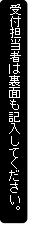 下記に該当する場合はチェックしてください。変更申請（要支援の変更申請を含む）に伴う認定結果により事業所を変更する場合（変更申請時の状況　□要支援　□要介護）→（認定結果　□要支援　□要介護）下記に該当する場合はチェックしてください。変更申請（要支援の変更申請を含む）に伴う認定結果により事業所を変更する場合（変更申請時の状況　□要支援　□要介護）→（認定結果　□要支援　□要介護）下記に該当する場合はチェックしてください。変更申請（要支援の変更申請を含む）に伴う認定結果により事業所を変更する場合（変更申請時の状況　□要支援　□要介護）→（認定結果　□要支援　□要介護）下記に該当する場合はチェックしてください。変更申請（要支援の変更申請を含む）に伴う認定結果により事業所を変更する場合（変更申請時の状況　□要支援　□要介護）→（認定結果　□要支援　□要介護）下記に該当する場合はチェックしてください。変更申請（要支援の変更申請を含む）に伴う認定結果により事業所を変更する場合（変更申請時の状況　□要支援　□要介護）→（認定結果　□要支援　□要介護）下記に該当する場合はチェックしてください。変更申請（要支援の変更申請を含む）に伴う認定結果により事業所を変更する場合（変更申請時の状況　□要支援　□要介護）→（認定結果　□要支援　□要介護）下記に該当する場合はチェックしてください。変更申請（要支援の変更申請を含む）に伴う認定結果により事業所を変更する場合（変更申請時の状況　□要支援　□要介護）→（認定結果　□要支援　□要介護）下記に該当する場合はチェックしてください。変更申請（要支援の変更申請を含む）に伴う認定結果により事業所を変更する場合（変更申請時の状況　□要支援　□要介護）→（認定結果　□要支援　□要介護）下記に該当する場合はチェックしてください。変更申請（要支援の変更申請を含む）に伴う認定結果により事業所を変更する場合（変更申請時の状況　□要支援　□要介護）→（認定結果　□要支援　□要介護）下記に該当する場合はチェックしてください。変更申請（要支援の変更申請を含む）に伴う認定結果により事業所を変更する場合（変更申請時の状況　□要支援　□要介護）→（認定結果　□要支援　□要介護）下記に該当する場合はチェックしてください。変更申請（要支援の変更申請を含む）に伴う認定結果により事業所を変更する場合（変更申請時の状況　□要支援　□要介護）→（認定結果　□要支援　□要介護）下記に該当する場合はチェックしてください。変更申請（要支援の変更申請を含む）に伴う認定結果により事業所を変更する場合（変更申請時の状況　□要支援　□要介護）→（認定結果　□要支援　□要介護）下記に該当する場合はチェックしてください。変更申請（要支援の変更申請を含む）に伴う認定結果により事業所を変更する場合（変更申請時の状況　□要支援　□要介護）→（認定結果　□要支援　□要介護）下記に該当する場合はチェックしてください。変更申請（要支援の変更申請を含む）に伴う認定結果により事業所を変更する場合（変更申請時の状況　□要支援　□要介護）→（認定結果　□要支援　□要介護）下記に該当する場合はチェックしてください。変更申請（要支援の変更申請を含む）に伴う認定結果により事業所を変更する場合（変更申請時の状況　□要支援　□要介護）→（認定結果　□要支援　□要介護）下記に該当する場合はチェックしてください。変更申請（要支援の変更申請を含む）に伴う認定結果により事業所を変更する場合（変更申請時の状況　□要支援　□要介護）→（認定結果　□要支援　□要介護）下記に該当する場合はチェックしてください。変更申請（要支援の変更申請を含む）に伴う認定結果により事業所を変更する場合（変更申請時の状況　□要支援　□要介護）→（認定結果　□要支援　□要介護）下記に該当する場合はチェックしてください。変更申請（要支援の変更申請を含む）に伴う認定結果により事業所を変更する場合（変更申請時の状況　□要支援　□要介護）→（認定結果　□要支援　□要介護）下記に該当する場合はチェックしてください。変更申請（要支援の変更申請を含む）に伴う認定結果により事業所を変更する場合（変更申請時の状況　□要支援　□要介護）→（認定結果　□要支援　□要介護）下記に該当する場合はチェックしてください。変更申請（要支援の変更申請を含む）に伴う認定結果により事業所を変更する場合（変更申請時の状況　□要支援　□要介護）→（認定結果　□要支援　□要介護）下記に該当する場合はチェックしてください。変更申請（要支援の変更申請を含む）に伴う認定結果により事業所を変更する場合（変更申請時の状況　□要支援　□要介護）→（認定結果　□要支援　□要介護）下記に該当する場合はチェックしてください。変更申請（要支援の変更申請を含む）に伴う認定結果により事業所を変更する場合（変更申請時の状況　□要支援　□要介護）→（認定結果　□要支援　□要介護）下記に該当する場合はチェックしてください。変更申請（要支援の変更申請を含む）に伴う認定結果により事業所を変更する場合（変更申請時の状況　□要支援　□要介護）→（認定結果　□要支援　□要介護）下記に該当する場合はチェックしてください。変更申請（要支援の変更申請を含む）に伴う認定結果により事業所を変更する場合（変更申請時の状況　□要支援　□要介護）→（認定結果　□要支援　□要介護）下記に該当する場合はチェックしてください。変更申請（要支援の変更申請を含む）に伴う認定結果により事業所を変更する場合（変更申請時の状況　□要支援　□要介護）→（認定結果　□要支援　□要介護）下記に該当する場合はチェックしてください。変更申請（要支援の変更申請を含む）に伴う認定結果により事業所を変更する場合（変更申請時の状況　□要支援　□要介護）→（認定結果　□要支援　□要介護）下記に該当する場合はチェックしてください。変更申請（要支援の変更申請を含む）に伴う認定結果により事業所を変更する場合（変更申請時の状況　□要支援　□要介護）→（認定結果　□要支援　□要介護）下記に該当する場合はチェックしてください。変更申請（要支援の変更申請を含む）に伴う認定結果により事業所を変更する場合（変更申請時の状況　□要支援　□要介護）→（認定結果　□要支援　□要介護）下記に該当する場合はチェックしてください。変更申請（要支援の変更申請を含む）に伴う認定結果により事業所を変更する場合（変更申請時の状況　□要支援　□要介護）→（認定結果　□要支援　□要介護）下記に該当する場合はチェックしてください。変更申請（要支援の変更申請を含む）に伴う認定結果により事業所を変更する場合（変更申請時の状況　□要支援　□要介護）→（認定結果　□要支援　□要介護）下記に該当する場合はチェックしてください。変更申請（要支援の変更申請を含む）に伴う認定結果により事業所を変更する場合（変更申請時の状況　□要支援　□要介護）→（認定結果　□要支援　□要介護）下記に該当する場合はチェックしてください。変更申請（要支援の変更申請を含む）に伴う認定結果により事業所を変更する場合（変更申請時の状況　□要支援　□要介護）→（認定結果　□要支援　□要介護）下記に該当する場合はチェックしてください。変更申請（要支援の変更申請を含む）に伴う認定結果により事業所を変更する場合（変更申請時の状況　□要支援　□要介護）→（認定結果　□要支援　□要介護）下記に該当する場合はチェックしてください。変更申請（要支援の変更申請を含む）に伴う認定結果により事業所を変更する場合（変更申請時の状況　□要支援　□要介護）→（認定結果　□要支援　□要介護）下記に該当する場合はチェックしてください。変更申請（要支援の変更申請を含む）に伴う認定結果により事業所を変更する場合（変更申請時の状況　□要支援　□要介護）→（認定結果　□要支援　□要介護）下記に該当する場合はチェックしてください。変更申請（要支援の変更申請を含む）に伴う認定結果により事業所を変更する場合（変更申請時の状況　□要支援　□要介護）→（認定結果　□要支援　□要介護）下記に該当する場合はチェックしてください。変更申請（要支援の変更申請を含む）に伴う認定結果により事業所を変更する場合（変更申請時の状況　□要支援　□要介護）→（認定結果　□要支援　□要介護）下記に該当する場合はチェックしてください。変更申請（要支援の変更申請を含む）に伴う認定結果により事業所を変更する場合（変更申請時の状況　□要支援　□要介護）→（認定結果　□要支援　□要介護）下記に該当する場合はチェックしてください。変更申請（要支援の変更申請を含む）に伴う認定結果により事業所を変更する場合（変更申請時の状況　□要支援　□要介護）→（認定結果　□要支援　□要介護）下記に該当する場合はチェックしてください。変更申請（要支援の変更申請を含む）に伴う認定結果により事業所を変更する場合（変更申請時の状況　□要支援　□要介護）→（認定結果　□要支援　□要介護）新規 ・ 変更新規 ・ 変更新規 ・ 変更新規 ・ 変更新規 ・ 変更新規 ・ 変更新規 ・ 変更被     保     険     者     氏     名被     保     険     者     氏     名被     保     険     者     氏     名被     保     険     者     氏     名被     保     険     者     氏     名被     保     険     者     氏     名被     保     険     者     氏     名被     保     険     者     氏     名被     保     険     者     氏     名被     保     険     者     氏     名被     保     険     者     氏     名被     保     険     者     氏     名被     保     険     者     氏     名被     保     険     者     氏     名被     保     険     者     氏     名被     保     険     者     氏     名被     保     険     者     氏     名被     保     険     者     氏     名被     保     険     者     氏     名被     保     険     者     氏     名被     保     険     者     氏     名被     保     険     者     氏     名被     保     険     者     番     号被     保     険     者     番     号被     保     険     者     番     号被     保     険     者     番     号被     保     険     者     番     号被     保     険     者     番     号被     保     険     者     番     号被     保     険     者     番     号被     保     険     者     番     号被     保     険     者     番     号被     保     険     者     番     号被     保     険     者     番     号被     保     険     者     番     号被     保     険     者     番     号被     保     険     者     番     号被     保     険     者     番     号被     保     険     者     番     号被     保     険     者     番     号被     保     険     者     番     号被     保     険     者     番     号被     保     険     者     番     号被     保     険     者     番     号被     保     険     者     番     号被     保     険     者     番     号フリガナフリガナフリガナフリガナフリガナフリガナフリガナフリガナフリガナフリガナフリガナフリガナフリガナフリガナフリガナフリガナフリガナフリガナフリガナフリガナフリガナフリガナ個　　人　　番　　号個　　人　　番　　号個　　人　　番　　号個　　人　　番　　号個　　人　　番　　号個　　人　　番　　号個　　人　　番　　号個　　人　　番　　号個　　人　　番　　号個　　人　　番　　号個　　人　　番　　号個　　人　　番　　号個　　人　　番　　号個　　人　　番　　号個　　人　　番　　号個　　人　　番　　号個　　人　　番　　号個　　人　　番　　号個　　人　　番　　号個　　人　　番　　号個　　人　　番　　号個　　人　　番　　号個　　人　　番　　号個　　人　　番　　号生　　年　　月　　日生　　年　　月　　日生　　年　　月　　日生　　年　　月　　日生　　年　　月　　日生　　年　　月　　日生　　年　　月　　日生　　年　　月　　日生　　年　　月　　日生　　年　　月　　日生　　年　　月　　日生　　年　　月　　日生　　年　　月　　日生　　年　　月　　日生　　年　　月　　日生　　年　　月　　日生　　年　　月　　日生　　年　　月　　日生　　年　　月　　日生　　年　　月　　日生　　年　　月　　日生　　年　　月　　日生　　年　　月　　日生　　年　　月　　日明・大・昭　　　年    月    日明・大・昭　　　年    月    日明・大・昭　　　年    月    日明・大・昭　　　年    月    日明・大・昭　　　年    月    日明・大・昭　　　年    月    日明・大・昭　　　年    月    日明・大・昭　　　年    月    日明・大・昭　　　年    月    日明・大・昭　　　年    月    日明・大・昭　　　年    月    日明・大・昭　　　年    月    日明・大・昭　　　年    月    日明・大・昭　　　年    月    日明・大・昭　　　年    月    日明・大・昭　　　年    月    日明・大・昭　　　年    月    日明・大・昭　　　年    月    日明・大・昭　　　年    月    日明・大・昭　　　年    月    日明・大・昭　　　年    月    日明・大・昭　　　年    月    日明・大・昭　　　年    月    日明・大・昭　　　年    月    日居宅（介護予防）サービス計画の作成を依頼（変更）する事業者 居宅（介護予防）サービス計画の作成を依頼（変更）する事業者 居宅（介護予防）サービス計画の作成を依頼（変更）する事業者 居宅（介護予防）サービス計画の作成を依頼（変更）する事業者 居宅（介護予防）サービス計画の作成を依頼（変更）する事業者 居宅（介護予防）サービス計画の作成を依頼（変更）する事業者 居宅（介護予防）サービス計画の作成を依頼（変更）する事業者 居宅（介護予防）サービス計画の作成を依頼（変更）する事業者 居宅（介護予防）サービス計画の作成を依頼（変更）する事業者 居宅（介護予防）サービス計画の作成を依頼（変更）する事業者 居宅（介護予防）サービス計画の作成を依頼（変更）する事業者 居宅（介護予防）サービス計画の作成を依頼（変更）する事業者 居宅（介護予防）サービス計画の作成を依頼（変更）する事業者 居宅（介護予防）サービス計画の作成を依頼（変更）する事業者 居宅（介護予防）サービス計画の作成を依頼（変更）する事業者 居宅（介護予防）サービス計画の作成を依頼（変更）する事業者 居宅（介護予防）サービス計画の作成を依頼（変更）する事業者 居宅（介護予防）サービス計画の作成を依頼（変更）する事業者 居宅（介護予防）サービス計画の作成を依頼（変更）する事業者 居宅（介護予防）サービス計画の作成を依頼（変更）する事業者 居宅（介護予防）サービス計画の作成を依頼（変更）する事業者 居宅（介護予防）サービス計画の作成を依頼（変更）する事業者 居宅（介護予防）サービス計画の作成を依頼（変更）する事業者 居宅（介護予防）サービス計画の作成を依頼（変更）する事業者 居宅（介護予防）サービス計画の作成を依頼（変更）する事業者 居宅（介護予防）サービス計画の作成を依頼（変更）する事業者 居宅（介護予防）サービス計画の作成を依頼（変更）する事業者 居宅（介護予防）サービス計画の作成を依頼（変更）する事業者 居宅（介護予防）サービス計画の作成を依頼（変更）する事業者 居宅（介護予防）サービス計画の作成を依頼（変更）する事業者 居宅（介護予防）サービス計画の作成を依頼（変更）する事業者 居宅（介護予防）サービス計画の作成を依頼（変更）する事業者 居宅（介護予防）サービス計画の作成を依頼（変更）する事業者 居宅（介護予防）サービス計画の作成を依頼（変更）する事業者 居宅（介護予防）サービス計画の作成を依頼（変更）する事業者 居宅（介護予防）サービス計画の作成を依頼（変更）する事業者 居宅（介護予防）サービス計画の作成を依頼（変更）する事業者 居宅（介護予防）サービス計画の作成を依頼（変更）する事業者 居宅（介護予防）サービス計画の作成を依頼（変更）する事業者 居宅（介護予防）サービス計画の作成を依頼（変更）する事業者 居宅（介護予防）サービス計画の作成を依頼（変更）する事業者 居宅（介護予防）サービス計画の作成を依頼（変更）する事業者 居宅（介護予防）サービス計画の作成を依頼（変更）する事業者 居宅（介護予防）サービス計画の作成を依頼（変更）する事業者 居宅（介護予防）サービス計画の作成を依頼（変更）する事業者 居宅（介護予防）サービス計画の作成を依頼（変更）する事業者 事業者の事業所名事業者の事業所名事業者の事業所名事業者の事業所名事業者の事業所名事業者の事業所名事業者の事業所名事業者の事業所名事業者の事業所名事業者の事業所名事業所の所在地事業所の所在地事業所の所在地事業所の所在地事業所の所在地事業所の所在地事業所の所在地事業所の所在地 〒 〒 〒 〒 〒 〒 〒 〒 〒 〒 〒 〒 〒 〒 〒 〒 〒電話番号（　　  ）　　－電話番号（　　  ）　　－電話番号（　　  ）　　－電話番号（　　  ）　　－電話番号（　　  ）　　－電話番号（　　  ）　　－電話番号（　　  ）　　－電話番号（　　  ）　　－電話番号（　　  ）　　－電話番号（　　  ）　　－電話番号（　　  ）　　－電話番号（　　  ）　　－電話番号（　　  ）　　－電話番号（　　  ）　　－電話番号（　　  ）　　－電話番号（　　  ）　　－電話番号（　　  ）　　－電話番号（　　  ）　　－電話番号（　　  ）　　－電話番号（　　  ）　　－電話番号（　　  ）　　－電話番号（　　  ）　　－電話番号（　　  ）　　－電話番号（　　  ）　　－電話番号（　　  ）　　－事業所番号事業所番号事業所番号事業所番号事業所番号事業所番号事業所番号事業所番号事業所番号事業所番号事業所番号事業所番号事業所番号事業所番号事業所番号事業所番号事業所番号事業所番号事業所番号事業所番号事業所番号サービス開始（変更）年月日サービス開始（変更）年月日サービス開始（変更）年月日サービス開始（変更）年月日サービス開始（変更）年月日サービス開始（変更）年月日サービス開始（変更）年月日サービス開始（変更）年月日サービス開始（変更）年月日サービス開始（変更）年月日サービス開始（変更）年月日サービス開始（変更）年月日サービス開始（変更）年月日サービス開始（変更）年月日サービス開始（変更）年月日サービス開始（変更）年月日サービス開始（変更）年月日サービス開始（変更）年月日サービス開始（変更）年月日サービス開始（変更）年月日サービス開始（変更）年月日サービス開始（変更）年月日サービス開始（変更）年月日サービス開始（変更）年月日サービス開始（変更）年月日年　　　　月　　　　日年　　　　月　　　　日年　　　　月　　　　日年　　　　月　　　　日年　　　　月　　　　日年　　　　月　　　　日年　　　　月　　　　日年　　　　月　　　　日年　　　　月　　　　日年　　　　月　　　　日年　　　　月　　　　日年　　　　月　　　　日年　　　　月　　　　日年　　　　月　　　　日年　　　　月　　　　日年　　　　月　　　　日年　　　　月　　　　日年　　　　月　　　　日年　　　　月　　　　日年　　　　月　　　　日年　　　　月　　　　日年　　　　月　　　　日年　　　　月　　　　日年　　　　月　　　　日年　　　　月　　　　日介護予防支援を受託する場合の居宅介護支援事業者（受託する場合のみ記入）※上記にも委託した事業所名（地域包括支援センター名）を記入すること介護予防支援を受託する場合の居宅介護支援事業者（受託する場合のみ記入）※上記にも委託した事業所名（地域包括支援センター名）を記入すること介護予防支援を受託する場合の居宅介護支援事業者（受託する場合のみ記入）※上記にも委託した事業所名（地域包括支援センター名）を記入すること介護予防支援を受託する場合の居宅介護支援事業者（受託する場合のみ記入）※上記にも委託した事業所名（地域包括支援センター名）を記入すること介護予防支援を受託する場合の居宅介護支援事業者（受託する場合のみ記入）※上記にも委託した事業所名（地域包括支援センター名）を記入すること介護予防支援を受託する場合の居宅介護支援事業者（受託する場合のみ記入）※上記にも委託した事業所名（地域包括支援センター名）を記入すること介護予防支援を受託する場合の居宅介護支援事業者（受託する場合のみ記入）※上記にも委託した事業所名（地域包括支援センター名）を記入すること介護予防支援を受託する場合の居宅介護支援事業者（受託する場合のみ記入）※上記にも委託した事業所名（地域包括支援センター名）を記入すること介護予防支援を受託する場合の居宅介護支援事業者（受託する場合のみ記入）※上記にも委託した事業所名（地域包括支援センター名）を記入すること介護予防支援を受託する場合の居宅介護支援事業者（受託する場合のみ記入）※上記にも委託した事業所名（地域包括支援センター名）を記入すること介護予防支援を受託する場合の居宅介護支援事業者（受託する場合のみ記入）※上記にも委託した事業所名（地域包括支援センター名）を記入すること介護予防支援を受託する場合の居宅介護支援事業者（受託する場合のみ記入）※上記にも委託した事業所名（地域包括支援センター名）を記入すること介護予防支援を受託する場合の居宅介護支援事業者（受託する場合のみ記入）※上記にも委託した事業所名（地域包括支援センター名）を記入すること介護予防支援を受託する場合の居宅介護支援事業者（受託する場合のみ記入）※上記にも委託した事業所名（地域包括支援センター名）を記入すること介護予防支援を受託する場合の居宅介護支援事業者（受託する場合のみ記入）※上記にも委託した事業所名（地域包括支援センター名）を記入すること介護予防支援を受託する場合の居宅介護支援事業者（受託する場合のみ記入）※上記にも委託した事業所名（地域包括支援センター名）を記入すること介護予防支援を受託する場合の居宅介護支援事業者（受託する場合のみ記入）※上記にも委託した事業所名（地域包括支援センター名）を記入すること介護予防支援を受託する場合の居宅介護支援事業者（受託する場合のみ記入）※上記にも委託した事業所名（地域包括支援センター名）を記入すること介護予防支援を受託する場合の居宅介護支援事業者（受託する場合のみ記入）※上記にも委託した事業所名（地域包括支援センター名）を記入すること介護予防支援を受託する場合の居宅介護支援事業者（受託する場合のみ記入）※上記にも委託した事業所名（地域包括支援センター名）を記入すること介護予防支援を受託する場合の居宅介護支援事業者（受託する場合のみ記入）※上記にも委託した事業所名（地域包括支援センター名）を記入すること介護予防支援を受託する場合の居宅介護支援事業者（受託する場合のみ記入）※上記にも委託した事業所名（地域包括支援センター名）を記入すること介護予防支援を受託する場合の居宅介護支援事業者（受託する場合のみ記入）※上記にも委託した事業所名（地域包括支援センター名）を記入すること介護予防支援を受託する場合の居宅介護支援事業者（受託する場合のみ記入）※上記にも委託した事業所名（地域包括支援センター名）を記入すること介護予防支援を受託する場合の居宅介護支援事業者（受託する場合のみ記入）※上記にも委託した事業所名（地域包括支援センター名）を記入すること介護予防支援を受託する場合の居宅介護支援事業者（受託する場合のみ記入）※上記にも委託した事業所名（地域包括支援センター名）を記入すること介護予防支援を受託する場合の居宅介護支援事業者（受託する場合のみ記入）※上記にも委託した事業所名（地域包括支援センター名）を記入すること介護予防支援を受託する場合の居宅介護支援事業者（受託する場合のみ記入）※上記にも委託した事業所名（地域包括支援センター名）を記入すること介護予防支援を受託する場合の居宅介護支援事業者（受託する場合のみ記入）※上記にも委託した事業所名（地域包括支援センター名）を記入すること介護予防支援を受託する場合の居宅介護支援事業者（受託する場合のみ記入）※上記にも委託した事業所名（地域包括支援センター名）を記入すること介護予防支援を受託する場合の居宅介護支援事業者（受託する場合のみ記入）※上記にも委託した事業所名（地域包括支援センター名）を記入すること介護予防支援を受託する場合の居宅介護支援事業者（受託する場合のみ記入）※上記にも委託した事業所名（地域包括支援センター名）を記入すること介護予防支援を受託する場合の居宅介護支援事業者（受託する場合のみ記入）※上記にも委託した事業所名（地域包括支援センター名）を記入すること介護予防支援を受託する場合の居宅介護支援事業者（受託する場合のみ記入）※上記にも委託した事業所名（地域包括支援センター名）を記入すること介護予防支援を受託する場合の居宅介護支援事業者（受託する場合のみ記入）※上記にも委託した事業所名（地域包括支援センター名）を記入すること介護予防支援を受託する場合の居宅介護支援事業者（受託する場合のみ記入）※上記にも委託した事業所名（地域包括支援センター名）を記入すること介護予防支援を受託する場合の居宅介護支援事業者（受託する場合のみ記入）※上記にも委託した事業所名（地域包括支援センター名）を記入すること介護予防支援を受託する場合の居宅介護支援事業者（受託する場合のみ記入）※上記にも委託した事業所名（地域包括支援センター名）を記入すること介護予防支援を受託する場合の居宅介護支援事業者（受託する場合のみ記入）※上記にも委託した事業所名（地域包括支援センター名）を記入すること介護予防支援を受託する場合の居宅介護支援事業者（受託する場合のみ記入）※上記にも委託した事業所名（地域包括支援センター名）を記入すること介護予防支援を受託する場合の居宅介護支援事業者（受託する場合のみ記入）※上記にも委託した事業所名（地域包括支援センター名）を記入すること介護予防支援を受託する場合の居宅介護支援事業者（受託する場合のみ記入）※上記にも委託した事業所名（地域包括支援センター名）を記入すること介護予防支援を受託する場合の居宅介護支援事業者（受託する場合のみ記入）※上記にも委託した事業所名（地域包括支援センター名）を記入すること介護予防支援を受託する場合の居宅介護支援事業者（受託する場合のみ記入）※上記にも委託した事業所名（地域包括支援センター名）を記入すること介護予防支援を受託する場合の居宅介護支援事業者（受託する場合のみ記入）※上記にも委託した事業所名（地域包括支援センター名）を記入すること介護予防支援を受託する場合の居宅介護支援事業者（受託する場合のみ記入）※上記にも委託した事業所名（地域包括支援センター名）を記入すること（受託した事業者の事業所名）（受託した事業者の事業所名）（受託した事業者の事業所名）（受託した事業者の事業所名）（受託した事業者の事業所名）（受託した事業者の事業所名）（受託した事業者の事業所名）（受託した事業者の事業所名）（受託した事業者の事業所名）（受託した事業者の事業所名）（受託した事業者の事業所名）（受託した事業者の事業所名）（受託した事業者の事業所名）（受託した事業者の事業所名）（受託した事業者の事業所名）（受託した事業者の事業所名）（受託した事業者の事業所名）（受託した事業者の事業所名）（受託した事業者の事業所名）（受託した事業者の事業所名）（受託した事業者の事業所名）（事業所の所在地）  〒電話番号（　　  ）　　－（事業所の所在地）  〒電話番号（　　  ）　　－（事業所の所在地）  〒電話番号（　　  ）　　－（事業所の所在地）  〒電話番号（　　  ）　　－（事業所の所在地）  〒電話番号（　　  ）　　－（事業所の所在地）  〒電話番号（　　  ）　　－（事業所の所在地）  〒電話番号（　　  ）　　－（事業所の所在地）  〒電話番号（　　  ）　　－（事業所の所在地）  〒電話番号（　　  ）　　－（事業所の所在地）  〒電話番号（　　  ）　　－（事業所の所在地）  〒電話番号（　　  ）　　－（事業所の所在地）  〒電話番号（　　  ）　　－（事業所の所在地）  〒電話番号（　　  ）　　－（事業所の所在地）  〒電話番号（　　  ）　　－（事業所の所在地）  〒電話番号（　　  ）　　－（事業所の所在地）  〒電話番号（　　  ）　　－（事業所の所在地）  〒電話番号（　　  ）　　－（事業所の所在地）  〒電話番号（　　  ）　　－（事業所の所在地）  〒電話番号（　　  ）　　－（事業所の所在地）  〒電話番号（　　  ）　　－（事業所の所在地）  〒電話番号（　　  ）　　－（事業所の所在地）  〒電話番号（　　  ）　　－（事業所の所在地）  〒電話番号（　　  ）　　－（事業所の所在地）  〒電話番号（　　  ）　　－（事業所の所在地）  〒電話番号（　　  ）　　－事業所番号事業所番号事業所番号事業所番号事業所番号事業所番号事業所番号事業所番号事業所番号事業所番号事業所番号事業所番号事業所番号事業所番号事業所番号事業所番号事業所番号事業所番号事業所番号事業所番号事業所番号サービス開始（変更）年月日サービス開始（変更）年月日サービス開始（変更）年月日サービス開始（変更）年月日サービス開始（変更）年月日サービス開始（変更）年月日サービス開始（変更）年月日サービス開始（変更）年月日サービス開始（変更）年月日サービス開始（変更）年月日サービス開始（変更）年月日サービス開始（変更）年月日サービス開始（変更）年月日サービス開始（変更）年月日サービス開始（変更）年月日サービス開始（変更）年月日サービス開始（変更）年月日サービス開始（変更）年月日サービス開始（変更）年月日サービス開始（変更）年月日サービス開始（変更）年月日サービス開始（変更）年月日サービス開始（変更）年月日サービス開始（変更）年月日サービス開始（変更）年月日年　　　　月　　　　日年　　　　月　　　　日年　　　　月　　　　日年　　　　月　　　　日年　　　　月　　　　日年　　　　月　　　　日年　　　　月　　　　日年　　　　月　　　　日年　　　　月　　　　日年　　　　月　　　　日年　　　　月　　　　日年　　　　月　　　　日年　　　　月　　　　日年　　　　月　　　　日年　　　　月　　　　日年　　　　月　　　　日年　　　　月　　　　日年　　　　月　　　　日年　　　　月　　　　日年　　　　月　　　　日年　　　　月　　　　日年　　　　月　　　　日年　　　　月　　　　日年　　　　月　　　　日年　　　　月　　　　日事業所を変更する場合の事由等事業所を変更する場合の事由等事業所を変更する場合の事由等事業所を変更する場合の事由等事業所を変更する場合の事由等事業所を変更する場合の事由等事業所を変更する場合の事由等事業所を変更する場合の事由等事業所を変更する場合の事由等事業所を変更する場合の事由等事業所を変更する場合の事由等事業所を変更する場合の事由等事業所を変更する場合の事由等事業所を変更する場合の事由等事業所を変更する場合の事由等事業所を変更する場合の事由等事業所を変更する場合の事由等※事業所を変更する場合のみ記入してください。※事業所を変更する場合のみ記入してください。※事業所を変更する場合のみ記入してください。※事業所を変更する場合のみ記入してください。※事業所を変更する場合のみ記入してください。※事業所を変更する場合のみ記入してください。※事業所を変更する場合のみ記入してください。※事業所を変更する場合のみ記入してください。※事業所を変更する場合のみ記入してください。※事業所を変更する場合のみ記入してください。※事業所を変更する場合のみ記入してください。※事業所を変更する場合のみ記入してください。※事業所を変更する場合のみ記入してください。※事業所を変更する場合のみ記入してください。※事業所を変更する場合のみ記入してください。※事業所を変更する場合のみ記入してください。※事業所を変更する場合のみ記入してください。※事業所を変更する場合のみ記入してください。※事業所を変更する場合のみ記入してください。※事業所を変更する場合のみ記入してください。※事業所を変更する場合のみ記入してください。※事業所を変更する場合のみ記入してください。※事業所を変更する場合のみ記入してください。※事業所を変更する場合のみ記入してください。※事業所を変更する場合のみ記入してください。※事業所を変更する場合のみ記入してください。※事業所を変更する場合のみ記入してください。※事業所を変更する場合のみ記入してください。※事業所を変更する場合のみ記入してください。　□　要支援→要介護の認定となったため　　□　要介護→要支援の認定となったため　□　上記以外　                 　　　　　　　　　　　　　　　　　　□　要支援→要介護の認定となったため　　□　要介護→要支援の認定となったため　□　上記以外　                 　　　　　　　　　　　　　　　　　　□　要支援→要介護の認定となったため　　□　要介護→要支援の認定となったため　□　上記以外　                 　　　　　　　　　　　　　　　　　　□　要支援→要介護の認定となったため　　□　要介護→要支援の認定となったため　□　上記以外　                 　　　　　　　　　　　　　　　　　　□　要支援→要介護の認定となったため　　□　要介護→要支援の認定となったため　□　上記以外　                 　　　　　　　　　　　　　　　　　　□　要支援→要介護の認定となったため　　□　要介護→要支援の認定となったため　□　上記以外　                 　　　　　　　　　　　　　　　　　　□　要支援→要介護の認定となったため　　□　要介護→要支援の認定となったため　□　上記以外　                 　　　　　　　　　　　　　　　　　　□　要支援→要介護の認定となったため　　□　要介護→要支援の認定となったため　□　上記以外　                 　　　　　　　　　　　　　　　　　　□　要支援→要介護の認定となったため　　□　要介護→要支援の認定となったため　□　上記以外　                 　　　　　　　　　　　　　　　　　　□　要支援→要介護の認定となったため　　□　要介護→要支援の認定となったため　□　上記以外　                 　　　　　　　　　　　　　　　　　　□　要支援→要介護の認定となったため　　□　要介護→要支援の認定となったため　□　上記以外　                 　　　　　　　　　　　　　　　　　　□　要支援→要介護の認定となったため　　□　要介護→要支援の認定となったため　□　上記以外　                 　　　　　　　　　　　　　　　　　　□　要支援→要介護の認定となったため　　□　要介護→要支援の認定となったため　□　上記以外　                 　　　　　　　　　　　　　　　　　　□　要支援→要介護の認定となったため　　□　要介護→要支援の認定となったため　□　上記以外　                 　　　　　　　　　　　　　　　　　　□　要支援→要介護の認定となったため　　□　要介護→要支援の認定となったため　□　上記以外　                 　　　　　　　　　　　　　　　　　　□　要支援→要介護の認定となったため　　□　要介護→要支援の認定となったため　□　上記以外　                 　　　　　　　　　　　　　　　　　　□　要支援→要介護の認定となったため　　□　要介護→要支援の認定となったため　□　上記以外　                 　　　　　　　　　　　　　　　　　　□　要支援→要介護の認定となったため　　□　要介護→要支援の認定となったため　□　上記以外　                 　　　　　　　　　　　　　　　　　　□　要支援→要介護の認定となったため　　□　要介護→要支援の認定となったため　□　上記以外　                 　　　　　　　　　　　　　　　　　　□　要支援→要介護の認定となったため　　□　要介護→要支援の認定となったため　□　上記以外　                 　　　　　　　　　　　　　　　　　　□　要支援→要介護の認定となったため　　□　要介護→要支援の認定となったため　□　上記以外　                 　　　　　　　　　　　　　　　　　　□　要支援→要介護の認定となったため　　□　要介護→要支援の認定となったため　□　上記以外　                 　　　　　　　　　　　　　　　　　　□　要支援→要介護の認定となったため　　□　要介護→要支援の認定となったため　□　上記以外　                 　　　　　　　　　　　　　　　　　　□　要支援→要介護の認定となったため　　□　要介護→要支援の認定となったため　□　上記以外　                 　　　　　　　　　　　　　　　　　　□　要支援→要介護の認定となったため　　□　要介護→要支援の認定となったため　□　上記以外　                 　　　　　　　　　　　　　　　　　　□　要支援→要介護の認定となったため　　□　要介護→要支援の認定となったため　□　上記以外　                 　　　　　　　　　　　　　　　　　　□　要支援→要介護の認定となったため　　□　要介護→要支援の認定となったため　□　上記以外　                 　　　　　　　　　　　　　　　　　　□　要支援→要介護の認定となったため　　□　要介護→要支援の認定となったため　□　上記以外　                 　　　　　　　　　　　　　　　　　　□　要支援→要介護の認定となったため　　□　要介護→要支援の認定となったため　□　上記以外　                 　　　　　　　　　　　　　　　　　　□　要支援→要介護の認定となったため　　□　要介護→要支援の認定となったため　□　上記以外　                 　　　　　　　　　　　　　　　　　　□　要支援→要介護の認定となったため　　□　要介護→要支援の認定となったため　□　上記以外　                 　　　　　　　　　　　　　　　　　　□　要支援→要介護の認定となったため　　□　要介護→要支援の認定となったため　□　上記以外　                 　　　　　　　　　　　　　　　　　　□　要支援→要介護の認定となったため　　□　要介護→要支援の認定となったため　□　上記以外　                 　　　　　　　　　　　　　　　　　　□　要支援→要介護の認定となったため　　□　要介護→要支援の認定となったため　□　上記以外　                 　　　　　　　　　　　　　　　　　　□　要支援→要介護の認定となったため　　□　要介護→要支援の認定となったため　□　上記以外　                 　　　　　　　　　　　　　　　　　　□　要支援→要介護の認定となったため　　□　要介護→要支援の認定となったため　□　上記以外　                 　　　　　　　　　　　　　　　　　　□　要支援→要介護の認定となったため　　□　要介護→要支援の認定となったため　□　上記以外　                 　　　　　　　　　　　　　　　　　　□　要支援→要介護の認定となったため　　□　要介護→要支援の認定となったため　□　上記以外　                 　　　　　　　　　　　　　　　　　　□　要支援→要介護の認定となったため　　□　要介護→要支援の認定となったため　□　上記以外　                 　　　　　　　　　　　　　　　　　　□　要支援→要介護の認定となったため　　□　要介護→要支援の認定となったため　□　上記以外　                 　　　　　　　　　　　　　　　　　　□　要支援→要介護の認定となったため　　□　要介護→要支援の認定となったため　□　上記以外　                 　　　　　　　　　　　　　　　　　　□　要支援→要介護の認定となったため　　□　要介護→要支援の認定となったため　□　上記以外　                 　　　　　　　　　　　　　　　　　　□　要支援→要介護の認定となったため　　□　要介護→要支援の認定となったため　□　上記以外　                 　　　　　　　　　　　　　　　　　　□　要支援→要介護の認定となったため　　□　要介護→要支援の認定となったため　□　上記以外　                 　　　　　　　　　　　　　　　　　　□　要支援→要介護の認定となったため　　□　要介護→要支援の認定となったため　□　上記以外　                 　　　　　　　　　　　　　　　　　　□　要支援→要介護の認定となったため　　□　要介護→要支援の認定となったため　□　上記以外　                 　　　　　　　　　　　　　　　　　（宛先）高  松  市  長上記の居宅介護支援事業者又は介護予防支援事業者（地域包括支援センター）に居宅（介護予防）　　　サービス計画の作成を依頼することを届け出します。    令和    年    月    日    被保険者 住所                                                                          電話番号（　　   ）　　－             氏名                                  （宛先）高  松  市  長上記の居宅介護支援事業者又は介護予防支援事業者（地域包括支援センター）に居宅（介護予防）　　　サービス計画の作成を依頼することを届け出します。    令和    年    月    日    被保険者 住所                                                                          電話番号（　　   ）　　－             氏名                                  （宛先）高  松  市  長上記の居宅介護支援事業者又は介護予防支援事業者（地域包括支援センター）に居宅（介護予防）　　　サービス計画の作成を依頼することを届け出します。    令和    年    月    日    被保険者 住所                                                                          電話番号（　　   ）　　－             氏名                                  （宛先）高  松  市  長上記の居宅介護支援事業者又は介護予防支援事業者（地域包括支援センター）に居宅（介護予防）　　　サービス計画の作成を依頼することを届け出します。    令和    年    月    日    被保険者 住所                                                                          電話番号（　　   ）　　－             氏名                                  （宛先）高  松  市  長上記の居宅介護支援事業者又は介護予防支援事業者（地域包括支援センター）に居宅（介護予防）　　　サービス計画の作成を依頼することを届け出します。    令和    年    月    日    被保険者 住所                                                                          電話番号（　　   ）　　－             氏名                                  （宛先）高  松  市  長上記の居宅介護支援事業者又は介護予防支援事業者（地域包括支援センター）に居宅（介護予防）　　　サービス計画の作成を依頼することを届け出します。    令和    年    月    日    被保険者 住所                                                                          電話番号（　　   ）　　－             氏名                                  （宛先）高  松  市  長上記の居宅介護支援事業者又は介護予防支援事業者（地域包括支援センター）に居宅（介護予防）　　　サービス計画の作成を依頼することを届け出します。    令和    年    月    日    被保険者 住所                                                                          電話番号（　　   ）　　－             氏名                                  （宛先）高  松  市  長上記の居宅介護支援事業者又は介護予防支援事業者（地域包括支援センター）に居宅（介護予防）　　　サービス計画の作成を依頼することを届け出します。    令和    年    月    日    被保険者 住所                                                                          電話番号（　　   ）　　－             氏名                                  （宛先）高  松  市  長上記の居宅介護支援事業者又は介護予防支援事業者（地域包括支援センター）に居宅（介護予防）　　　サービス計画の作成を依頼することを届け出します。    令和    年    月    日    被保険者 住所                                                                          電話番号（　　   ）　　－             氏名                                  （宛先）高  松  市  長上記の居宅介護支援事業者又は介護予防支援事業者（地域包括支援センター）に居宅（介護予防）　　　サービス計画の作成を依頼することを届け出します。    令和    年    月    日    被保険者 住所                                                                          電話番号（　　   ）　　－             氏名                                  （宛先）高  松  市  長上記の居宅介護支援事業者又は介護予防支援事業者（地域包括支援センター）に居宅（介護予防）　　　サービス計画の作成を依頼することを届け出します。    令和    年    月    日    被保険者 住所                                                                          電話番号（　　   ）　　－             氏名                                  （宛先）高  松  市  長上記の居宅介護支援事業者又は介護予防支援事業者（地域包括支援センター）に居宅（介護予防）　　　サービス計画の作成を依頼することを届け出します。    令和    年    月    日    被保険者 住所                                                                          電話番号（　　   ）　　－             氏名                                  （宛先）高  松  市  長上記の居宅介護支援事業者又は介護予防支援事業者（地域包括支援センター）に居宅（介護予防）　　　サービス計画の作成を依頼することを届け出します。    令和    年    月    日    被保険者 住所                                                                          電話番号（　　   ）　　－             氏名                                  （宛先）高  松  市  長上記の居宅介護支援事業者又は介護予防支援事業者（地域包括支援センター）に居宅（介護予防）　　　サービス計画の作成を依頼することを届け出します。    令和    年    月    日    被保険者 住所                                                                          電話番号（　　   ）　　－             氏名                                  （宛先）高  松  市  長上記の居宅介護支援事業者又は介護予防支援事業者（地域包括支援センター）に居宅（介護予防）　　　サービス計画の作成を依頼することを届け出します。    令和    年    月    日    被保険者 住所                                                                          電話番号（　　   ）　　－             氏名                                  （宛先）高  松  市  長上記の居宅介護支援事業者又は介護予防支援事業者（地域包括支援センター）に居宅（介護予防）　　　サービス計画の作成を依頼することを届け出します。    令和    年    月    日    被保険者 住所                                                                          電話番号（　　   ）　　－             氏名                                  （宛先）高  松  市  長上記の居宅介護支援事業者又は介護予防支援事業者（地域包括支援センター）に居宅（介護予防）　　　サービス計画の作成を依頼することを届け出します。    令和    年    月    日    被保険者 住所                                                                          電話番号（　　   ）　　－             氏名                                  （宛先）高  松  市  長上記の居宅介護支援事業者又は介護予防支援事業者（地域包括支援センター）に居宅（介護予防）　　　サービス計画の作成を依頼することを届け出します。    令和    年    月    日    被保険者 住所                                                                          電話番号（　　   ）　　－             氏名                                  （宛先）高  松  市  長上記の居宅介護支援事業者又は介護予防支援事業者（地域包括支援センター）に居宅（介護予防）　　　サービス計画の作成を依頼することを届け出します。    令和    年    月    日    被保険者 住所                                                                          電話番号（　　   ）　　－             氏名                                  （宛先）高  松  市  長上記の居宅介護支援事業者又は介護予防支援事業者（地域包括支援センター）に居宅（介護予防）　　　サービス計画の作成を依頼することを届け出します。    令和    年    月    日    被保険者 住所                                                                          電話番号（　　   ）　　－             氏名                                  （宛先）高  松  市  長上記の居宅介護支援事業者又は介護予防支援事業者（地域包括支援センター）に居宅（介護予防）　　　サービス計画の作成を依頼することを届け出します。    令和    年    月    日    被保険者 住所                                                                          電話番号（　　   ）　　－             氏名                                  （宛先）高  松  市  長上記の居宅介護支援事業者又は介護予防支援事業者（地域包括支援センター）に居宅（介護予防）　　　サービス計画の作成を依頼することを届け出します。    令和    年    月    日    被保険者 住所                                                                          電話番号（　　   ）　　－             氏名                                  （宛先）高  松  市  長上記の居宅介護支援事業者又は介護予防支援事業者（地域包括支援センター）に居宅（介護予防）　　　サービス計画の作成を依頼することを届け出します。    令和    年    月    日    被保険者 住所                                                                          電話番号（　　   ）　　－             氏名                                  （宛先）高  松  市  長上記の居宅介護支援事業者又は介護予防支援事業者（地域包括支援センター）に居宅（介護予防）　　　サービス計画の作成を依頼することを届け出します。    令和    年    月    日    被保険者 住所                                                                          電話番号（　　   ）　　－             氏名                                  （宛先）高  松  市  長上記の居宅介護支援事業者又は介護予防支援事業者（地域包括支援センター）に居宅（介護予防）　　　サービス計画の作成を依頼することを届け出します。    令和    年    月    日    被保険者 住所                                                                          電話番号（　　   ）　　－             氏名                                  （宛先）高  松  市  長上記の居宅介護支援事業者又は介護予防支援事業者（地域包括支援センター）に居宅（介護予防）　　　サービス計画の作成を依頼することを届け出します。    令和    年    月    日    被保険者 住所                                                                          電話番号（　　   ）　　－             氏名                                  （宛先）高  松  市  長上記の居宅介護支援事業者又は介護予防支援事業者（地域包括支援センター）に居宅（介護予防）　　　サービス計画の作成を依頼することを届け出します。    令和    年    月    日    被保険者 住所                                                                          電話番号（　　   ）　　－             氏名                                  （宛先）高  松  市  長上記の居宅介護支援事業者又は介護予防支援事業者（地域包括支援センター）に居宅（介護予防）　　　サービス計画の作成を依頼することを届け出します。    令和    年    月    日    被保険者 住所                                                                          電話番号（　　   ）　　－             氏名                                  （宛先）高  松  市  長上記の居宅介護支援事業者又は介護予防支援事業者（地域包括支援センター）に居宅（介護予防）　　　サービス計画の作成を依頼することを届け出します。    令和    年    月    日    被保険者 住所                                                                          電話番号（　　   ）　　－             氏名                                  （宛先）高  松  市  長上記の居宅介護支援事業者又は介護予防支援事業者（地域包括支援センター）に居宅（介護予防）　　　サービス計画の作成を依頼することを届け出します。    令和    年    月    日    被保険者 住所                                                                          電話番号（　　   ）　　－             氏名                                  （宛先）高  松  市  長上記の居宅介護支援事業者又は介護予防支援事業者（地域包括支援センター）に居宅（介護予防）　　　サービス計画の作成を依頼することを届け出します。    令和    年    月    日    被保険者 住所                                                                          電話番号（　　   ）　　－             氏名                                  （宛先）高  松  市  長上記の居宅介護支援事業者又は介護予防支援事業者（地域包括支援センター）に居宅（介護予防）　　　サービス計画の作成を依頼することを届け出します。    令和    年    月    日    被保険者 住所                                                                          電話番号（　　   ）　　－             氏名                                  （宛先）高  松  市  長上記の居宅介護支援事業者又は介護予防支援事業者（地域包括支援センター）に居宅（介護予防）　　　サービス計画の作成を依頼することを届け出します。    令和    年    月    日    被保険者 住所                                                                          電話番号（　　   ）　　－             氏名                                  （宛先）高  松  市  長上記の居宅介護支援事業者又は介護予防支援事業者（地域包括支援センター）に居宅（介護予防）　　　サービス計画の作成を依頼することを届け出します。    令和    年    月    日    被保険者 住所                                                                          電話番号（　　   ）　　－             氏名                                  （宛先）高  松  市  長上記の居宅介護支援事業者又は介護予防支援事業者（地域包括支援センター）に居宅（介護予防）　　　サービス計画の作成を依頼することを届け出します。    令和    年    月    日    被保険者 住所                                                                          電話番号（　　   ）　　－             氏名                                  （宛先）高  松  市  長上記の居宅介護支援事業者又は介護予防支援事業者（地域包括支援センター）に居宅（介護予防）　　　サービス計画の作成を依頼することを届け出します。    令和    年    月    日    被保険者 住所                                                                          電話番号（　　   ）　　－             氏名                                  （宛先）高  松  市  長上記の居宅介護支援事業者又は介護予防支援事業者（地域包括支援センター）に居宅（介護予防）　　　サービス計画の作成を依頼することを届け出します。    令和    年    月    日    被保険者 住所                                                                          電話番号（　　   ）　　－             氏名                                  （宛先）高  松  市  長上記の居宅介護支援事業者又は介護予防支援事業者（地域包括支援センター）に居宅（介護予防）　　　サービス計画の作成を依頼することを届け出します。    令和    年    月    日    被保険者 住所                                                                          電話番号（　　   ）　　－             氏名                                  （宛先）高  松  市  長上記の居宅介護支援事業者又は介護予防支援事業者（地域包括支援センター）に居宅（介護予防）　　　サービス計画の作成を依頼することを届け出します。    令和    年    月    日    被保険者 住所                                                                          電話番号（　　   ）　　－             氏名                                  （宛先）高  松  市  長上記の居宅介護支援事業者又は介護予防支援事業者（地域包括支援センター）に居宅（介護予防）　　　サービス計画の作成を依頼することを届け出します。    令和    年    月    日    被保険者 住所                                                                          電話番号（　　   ）　　－             氏名                                  （宛先）高  松  市  長上記の居宅介護支援事業者又は介護予防支援事業者（地域包括支援センター）に居宅（介護予防）　　　サービス計画の作成を依頼することを届け出します。    令和    年    月    日    被保険者 住所                                                                          電話番号（　　   ）　　－             氏名                                  （宛先）高  松  市  長上記の居宅介護支援事業者又は介護予防支援事業者（地域包括支援センター）に居宅（介護予防）　　　サービス計画の作成を依頼することを届け出します。    令和    年    月    日    被保険者 住所                                                                          電話番号（　　   ）　　－             氏名                                  （宛先）高  松  市  長上記の居宅介護支援事業者又は介護予防支援事業者（地域包括支援センター）に居宅（介護予防）　　　サービス計画の作成を依頼することを届け出します。    令和    年    月    日    被保険者 住所                                                                          電話番号（　　   ）　　－             氏名                                  （宛先）高  松  市  長上記の居宅介護支援事業者又は介護予防支援事業者（地域包括支援センター）に居宅（介護予防）　　　サービス計画の作成を依頼することを届け出します。    令和    年    月    日    被保険者 住所                                                                          電話番号（　　   ）　　－             氏名                                  （宛先）高  松  市  長上記の居宅介護支援事業者又は介護予防支援事業者（地域包括支援センター）に居宅（介護予防）　　　サービス計画の作成を依頼することを届け出します。    令和    年    月    日    被保険者 住所                                                                          電話番号（　　   ）　　－             氏名                                  （宛先）高  松  市  長上記の居宅介護支援事業者又は介護予防支援事業者（地域包括支援センター）に居宅（介護予防）　　　サービス計画の作成を依頼することを届け出します。    令和    年    月    日    被保険者 住所                                                                          電話番号（　　   ）　　－             氏名                                  （注意） １  この届出書は、要介護認定の申請時に、又は居宅（介護予防）サービス計画の作成を依頼する事業所が決まり次第速やかに高松市へ提出してください。          ２  居宅(介護予防)サービス計画の作成を依頼する事業所を変更するときは、変更年月日を記入の上、必ず高松市に届け出てください。届出のない場合、サービスに係る費用を一旦、全額自己負担していただくことがあります。（注意） １  この届出書は、要介護認定の申請時に、又は居宅（介護予防）サービス計画の作成を依頼する事業所が決まり次第速やかに高松市へ提出してください。          ２  居宅(介護予防)サービス計画の作成を依頼する事業所を変更するときは、変更年月日を記入の上、必ず高松市に届け出てください。届出のない場合、サービスに係る費用を一旦、全額自己負担していただくことがあります。（注意） １  この届出書は、要介護認定の申請時に、又は居宅（介護予防）サービス計画の作成を依頼する事業所が決まり次第速やかに高松市へ提出してください。          ２  居宅(介護予防)サービス計画の作成を依頼する事業所を変更するときは、変更年月日を記入の上、必ず高松市に届け出てください。届出のない場合、サービスに係る費用を一旦、全額自己負担していただくことがあります。（注意） １  この届出書は、要介護認定の申請時に、又は居宅（介護予防）サービス計画の作成を依頼する事業所が決まり次第速やかに高松市へ提出してください。          ２  居宅(介護予防)サービス計画の作成を依頼する事業所を変更するときは、変更年月日を記入の上、必ず高松市に届け出てください。届出のない場合、サービスに係る費用を一旦、全額自己負担していただくことがあります。（注意） １  この届出書は、要介護認定の申請時に、又は居宅（介護予防）サービス計画の作成を依頼する事業所が決まり次第速やかに高松市へ提出してください。          ２  居宅(介護予防)サービス計画の作成を依頼する事業所を変更するときは、変更年月日を記入の上、必ず高松市に届け出てください。届出のない場合、サービスに係る費用を一旦、全額自己負担していただくことがあります。（注意） １  この届出書は、要介護認定の申請時に、又は居宅（介護予防）サービス計画の作成を依頼する事業所が決まり次第速やかに高松市へ提出してください。          ２  居宅(介護予防)サービス計画の作成を依頼する事業所を変更するときは、変更年月日を記入の上、必ず高松市に届け出てください。届出のない場合、サービスに係る費用を一旦、全額自己負担していただくことがあります。（注意） １  この届出書は、要介護認定の申請時に、又は居宅（介護予防）サービス計画の作成を依頼する事業所が決まり次第速やかに高松市へ提出してください。          ２  居宅(介護予防)サービス計画の作成を依頼する事業所を変更するときは、変更年月日を記入の上、必ず高松市に届け出てください。届出のない場合、サービスに係る費用を一旦、全額自己負担していただくことがあります。（注意） １  この届出書は、要介護認定の申請時に、又は居宅（介護予防）サービス計画の作成を依頼する事業所が決まり次第速やかに高松市へ提出してください。          ２  居宅(介護予防)サービス計画の作成を依頼する事業所を変更するときは、変更年月日を記入の上、必ず高松市に届け出てください。届出のない場合、サービスに係る費用を一旦、全額自己負担していただくことがあります。（注意） １  この届出書は、要介護認定の申請時に、又は居宅（介護予防）サービス計画の作成を依頼する事業所が決まり次第速やかに高松市へ提出してください。          ２  居宅(介護予防)サービス計画の作成を依頼する事業所を変更するときは、変更年月日を記入の上、必ず高松市に届け出てください。届出のない場合、サービスに係る費用を一旦、全額自己負担していただくことがあります。（注意） １  この届出書は、要介護認定の申請時に、又は居宅（介護予防）サービス計画の作成を依頼する事業所が決まり次第速やかに高松市へ提出してください。          ２  居宅(介護予防)サービス計画の作成を依頼する事業所を変更するときは、変更年月日を記入の上、必ず高松市に届け出てください。届出のない場合、サービスに係る費用を一旦、全額自己負担していただくことがあります。（注意） １  この届出書は、要介護認定の申請時に、又は居宅（介護予防）サービス計画の作成を依頼する事業所が決まり次第速やかに高松市へ提出してください。          ２  居宅(介護予防)サービス計画の作成を依頼する事業所を変更するときは、変更年月日を記入の上、必ず高松市に届け出てください。届出のない場合、サービスに係る費用を一旦、全額自己負担していただくことがあります。（注意） １  この届出書は、要介護認定の申請時に、又は居宅（介護予防）サービス計画の作成を依頼する事業所が決まり次第速やかに高松市へ提出してください。          ２  居宅(介護予防)サービス計画の作成を依頼する事業所を変更するときは、変更年月日を記入の上、必ず高松市に届け出てください。届出のない場合、サービスに係る費用を一旦、全額自己負担していただくことがあります。（注意） １  この届出書は、要介護認定の申請時に、又は居宅（介護予防）サービス計画の作成を依頼する事業所が決まり次第速やかに高松市へ提出してください。          ２  居宅(介護予防)サービス計画の作成を依頼する事業所を変更するときは、変更年月日を記入の上、必ず高松市に届け出てください。届出のない場合、サービスに係る費用を一旦、全額自己負担していただくことがあります。（注意） １  この届出書は、要介護認定の申請時に、又は居宅（介護予防）サービス計画の作成を依頼する事業所が決まり次第速やかに高松市へ提出してください。          ２  居宅(介護予防)サービス計画の作成を依頼する事業所を変更するときは、変更年月日を記入の上、必ず高松市に届け出てください。届出のない場合、サービスに係る費用を一旦、全額自己負担していただくことがあります。（注意） １  この届出書は、要介護認定の申請時に、又は居宅（介護予防）サービス計画の作成を依頼する事業所が決まり次第速やかに高松市へ提出してください。          ２  居宅(介護予防)サービス計画の作成を依頼する事業所を変更するときは、変更年月日を記入の上、必ず高松市に届け出てください。届出のない場合、サービスに係る費用を一旦、全額自己負担していただくことがあります。（注意） １  この届出書は、要介護認定の申請時に、又は居宅（介護予防）サービス計画の作成を依頼する事業所が決まり次第速やかに高松市へ提出してください。          ２  居宅(介護予防)サービス計画の作成を依頼する事業所を変更するときは、変更年月日を記入の上、必ず高松市に届け出てください。届出のない場合、サービスに係る費用を一旦、全額自己負担していただくことがあります。（注意） １  この届出書は、要介護認定の申請時に、又は居宅（介護予防）サービス計画の作成を依頼する事業所が決まり次第速やかに高松市へ提出してください。          ２  居宅(介護予防)サービス計画の作成を依頼する事業所を変更するときは、変更年月日を記入の上、必ず高松市に届け出てください。届出のない場合、サービスに係る費用を一旦、全額自己負担していただくことがあります。（注意） １  この届出書は、要介護認定の申請時に、又は居宅（介護予防）サービス計画の作成を依頼する事業所が決まり次第速やかに高松市へ提出してください。          ２  居宅(介護予防)サービス計画の作成を依頼する事業所を変更するときは、変更年月日を記入の上、必ず高松市に届け出てください。届出のない場合、サービスに係る費用を一旦、全額自己負担していただくことがあります。（注意） １  この届出書は、要介護認定の申請時に、又は居宅（介護予防）サービス計画の作成を依頼する事業所が決まり次第速やかに高松市へ提出してください。          ２  居宅(介護予防)サービス計画の作成を依頼する事業所を変更するときは、変更年月日を記入の上、必ず高松市に届け出てください。届出のない場合、サービスに係る費用を一旦、全額自己負担していただくことがあります。（注意） １  この届出書は、要介護認定の申請時に、又は居宅（介護予防）サービス計画の作成を依頼する事業所が決まり次第速やかに高松市へ提出してください。          ２  居宅(介護予防)サービス計画の作成を依頼する事業所を変更するときは、変更年月日を記入の上、必ず高松市に届け出てください。届出のない場合、サービスに係る費用を一旦、全額自己負担していただくことがあります。（注意） １  この届出書は、要介護認定の申請時に、又は居宅（介護予防）サービス計画の作成を依頼する事業所が決まり次第速やかに高松市へ提出してください。          ２  居宅(介護予防)サービス計画の作成を依頼する事業所を変更するときは、変更年月日を記入の上、必ず高松市に届け出てください。届出のない場合、サービスに係る費用を一旦、全額自己負担していただくことがあります。（注意） １  この届出書は、要介護認定の申請時に、又は居宅（介護予防）サービス計画の作成を依頼する事業所が決まり次第速やかに高松市へ提出してください。          ２  居宅(介護予防)サービス計画の作成を依頼する事業所を変更するときは、変更年月日を記入の上、必ず高松市に届け出てください。届出のない場合、サービスに係る費用を一旦、全額自己負担していただくことがあります。（注意） １  この届出書は、要介護認定の申請時に、又は居宅（介護予防）サービス計画の作成を依頼する事業所が決まり次第速やかに高松市へ提出してください。          ２  居宅(介護予防)サービス計画の作成を依頼する事業所を変更するときは、変更年月日を記入の上、必ず高松市に届け出てください。届出のない場合、サービスに係る費用を一旦、全額自己負担していただくことがあります。（注意） １  この届出書は、要介護認定の申請時に、又は居宅（介護予防）サービス計画の作成を依頼する事業所が決まり次第速やかに高松市へ提出してください。          ２  居宅(介護予防)サービス計画の作成を依頼する事業所を変更するときは、変更年月日を記入の上、必ず高松市に届け出てください。届出のない場合、サービスに係る費用を一旦、全額自己負担していただくことがあります。（注意） １  この届出書は、要介護認定の申請時に、又は居宅（介護予防）サービス計画の作成を依頼する事業所が決まり次第速やかに高松市へ提出してください。          ２  居宅(介護予防)サービス計画の作成を依頼する事業所を変更するときは、変更年月日を記入の上、必ず高松市に届け出てください。届出のない場合、サービスに係る費用を一旦、全額自己負担していただくことがあります。（注意） １  この届出書は、要介護認定の申請時に、又は居宅（介護予防）サービス計画の作成を依頼する事業所が決まり次第速やかに高松市へ提出してください。          ２  居宅(介護予防)サービス計画の作成を依頼する事業所を変更するときは、変更年月日を記入の上、必ず高松市に届け出てください。届出のない場合、サービスに係る費用を一旦、全額自己負担していただくことがあります。（注意） １  この届出書は、要介護認定の申請時に、又は居宅（介護予防）サービス計画の作成を依頼する事業所が決まり次第速やかに高松市へ提出してください。          ２  居宅(介護予防)サービス計画の作成を依頼する事業所を変更するときは、変更年月日を記入の上、必ず高松市に届け出てください。届出のない場合、サービスに係る費用を一旦、全額自己負担していただくことがあります。（注意） １  この届出書は、要介護認定の申請時に、又は居宅（介護予防）サービス計画の作成を依頼する事業所が決まり次第速やかに高松市へ提出してください。          ２  居宅(介護予防)サービス計画の作成を依頼する事業所を変更するときは、変更年月日を記入の上、必ず高松市に届け出てください。届出のない場合、サービスに係る費用を一旦、全額自己負担していただくことがあります。（注意） １  この届出書は、要介護認定の申請時に、又は居宅（介護予防）サービス計画の作成を依頼する事業所が決まり次第速やかに高松市へ提出してください。          ２  居宅(介護予防)サービス計画の作成を依頼する事業所を変更するときは、変更年月日を記入の上、必ず高松市に届け出てください。届出のない場合、サービスに係る費用を一旦、全額自己負担していただくことがあります。（注意） １  この届出書は、要介護認定の申請時に、又は居宅（介護予防）サービス計画の作成を依頼する事業所が決まり次第速やかに高松市へ提出してください。          ２  居宅(介護予防)サービス計画の作成を依頼する事業所を変更するときは、変更年月日を記入の上、必ず高松市に届け出てください。届出のない場合、サービスに係る費用を一旦、全額自己負担していただくことがあります。（注意） １  この届出書は、要介護認定の申請時に、又は居宅（介護予防）サービス計画の作成を依頼する事業所が決まり次第速やかに高松市へ提出してください。          ２  居宅(介護予防)サービス計画の作成を依頼する事業所を変更するときは、変更年月日を記入の上、必ず高松市に届け出てください。届出のない場合、サービスに係る費用を一旦、全額自己負担していただくことがあります。（注意） １  この届出書は、要介護認定の申請時に、又は居宅（介護予防）サービス計画の作成を依頼する事業所が決まり次第速やかに高松市へ提出してください。          ２  居宅(介護予防)サービス計画の作成を依頼する事業所を変更するときは、変更年月日を記入の上、必ず高松市に届け出てください。届出のない場合、サービスに係る費用を一旦、全額自己負担していただくことがあります。（注意） １  この届出書は、要介護認定の申請時に、又は居宅（介護予防）サービス計画の作成を依頼する事業所が決まり次第速やかに高松市へ提出してください。          ２  居宅(介護予防)サービス計画の作成を依頼する事業所を変更するときは、変更年月日を記入の上、必ず高松市に届け出てください。届出のない場合、サービスに係る費用を一旦、全額自己負担していただくことがあります。（注意） １  この届出書は、要介護認定の申請時に、又は居宅（介護予防）サービス計画の作成を依頼する事業所が決まり次第速やかに高松市へ提出してください。          ２  居宅(介護予防)サービス計画の作成を依頼する事業所を変更するときは、変更年月日を記入の上、必ず高松市に届け出てください。届出のない場合、サービスに係る費用を一旦、全額自己負担していただくことがあります。（注意） １  この届出書は、要介護認定の申請時に、又は居宅（介護予防）サービス計画の作成を依頼する事業所が決まり次第速やかに高松市へ提出してください。          ２  居宅(介護予防)サービス計画の作成を依頼する事業所を変更するときは、変更年月日を記入の上、必ず高松市に届け出てください。届出のない場合、サービスに係る費用を一旦、全額自己負担していただくことがあります。（注意） １  この届出書は、要介護認定の申請時に、又は居宅（介護予防）サービス計画の作成を依頼する事業所が決まり次第速やかに高松市へ提出してください。          ２  居宅(介護予防)サービス計画の作成を依頼する事業所を変更するときは、変更年月日を記入の上、必ず高松市に届け出てください。届出のない場合、サービスに係る費用を一旦、全額自己負担していただくことがあります。（注意） １  この届出書は、要介護認定の申請時に、又は居宅（介護予防）サービス計画の作成を依頼する事業所が決まり次第速やかに高松市へ提出してください。          ２  居宅(介護予防)サービス計画の作成を依頼する事業所を変更するときは、変更年月日を記入の上、必ず高松市に届け出てください。届出のない場合、サービスに係る費用を一旦、全額自己負担していただくことがあります。（注意） １  この届出書は、要介護認定の申請時に、又は居宅（介護予防）サービス計画の作成を依頼する事業所が決まり次第速やかに高松市へ提出してください。          ２  居宅(介護予防)サービス計画の作成を依頼する事業所を変更するときは、変更年月日を記入の上、必ず高松市に届け出てください。届出のない場合、サービスに係る費用を一旦、全額自己負担していただくことがあります。（注意） １  この届出書は、要介護認定の申請時に、又は居宅（介護予防）サービス計画の作成を依頼する事業所が決まり次第速やかに高松市へ提出してください。          ２  居宅(介護予防)サービス計画の作成を依頼する事業所を変更するときは、変更年月日を記入の上、必ず高松市に届け出てください。届出のない場合、サービスに係る費用を一旦、全額自己負担していただくことがあります。（注意） １  この届出書は、要介護認定の申請時に、又は居宅（介護予防）サービス計画の作成を依頼する事業所が決まり次第速やかに高松市へ提出してください。          ２  居宅(介護予防)サービス計画の作成を依頼する事業所を変更するときは、変更年月日を記入の上、必ず高松市に届け出てください。届出のない場合、サービスに係る費用を一旦、全額自己負担していただくことがあります。（注意） １  この届出書は、要介護認定の申請時に、又は居宅（介護予防）サービス計画の作成を依頼する事業所が決まり次第速やかに高松市へ提出してください。          ２  居宅(介護予防)サービス計画の作成を依頼する事業所を変更するときは、変更年月日を記入の上、必ず高松市に届け出てください。届出のない場合、サービスに係る費用を一旦、全額自己負担していただくことがあります。（注意） １  この届出書は、要介護認定の申請時に、又は居宅（介護予防）サービス計画の作成を依頼する事業所が決まり次第速やかに高松市へ提出してください。          ２  居宅(介護予防)サービス計画の作成を依頼する事業所を変更するときは、変更年月日を記入の上、必ず高松市に届け出てください。届出のない場合、サービスに係る費用を一旦、全額自己負担していただくことがあります。（注意） １  この届出書は、要介護認定の申請時に、又は居宅（介護予防）サービス計画の作成を依頼する事業所が決まり次第速やかに高松市へ提出してください。          ２  居宅(介護予防)サービス計画の作成を依頼する事業所を変更するときは、変更年月日を記入の上、必ず高松市に届け出てください。届出のない場合、サービスに係る費用を一旦、全額自己負担していただくことがあります。（注意） １  この届出書は、要介護認定の申請時に、又は居宅（介護予防）サービス計画の作成を依頼する事業所が決まり次第速やかに高松市へ提出してください。          ２  居宅(介護予防)サービス計画の作成を依頼する事業所を変更するときは、変更年月日を記入の上、必ず高松市に届け出てください。届出のない場合、サービスに係る費用を一旦、全額自己負担していただくことがあります。（注意） １  この届出書は、要介護認定の申請時に、又は居宅（介護予防）サービス計画の作成を依頼する事業所が決まり次第速やかに高松市へ提出してください。          ２  居宅(介護予防)サービス計画の作成を依頼する事業所を変更するときは、変更年月日を記入の上、必ず高松市に届け出てください。届出のない場合、サービスに係る費用を一旦、全額自己負担していただくことがあります。（注意） １  この届出書は、要介護認定の申請時に、又は居宅（介護予防）サービス計画の作成を依頼する事業所が決まり次第速やかに高松市へ提出してください。          ２  居宅(介護予防)サービス計画の作成を依頼する事業所を変更するときは、変更年月日を記入の上、必ず高松市に届け出てください。届出のない場合、サービスに係る費用を一旦、全額自己負担していただくことがあります。（注意） １  この届出書は、要介護認定の申請時に、又は居宅（介護予防）サービス計画の作成を依頼する事業所が決まり次第速やかに高松市へ提出してください。          ２  居宅(介護予防)サービス計画の作成を依頼する事業所を変更するときは、変更年月日を記入の上、必ず高松市に届け出てください。届出のない場合、サービスに係る費用を一旦、全額自己負担していただくことがあります。（注意） １  この届出書は、要介護認定の申請時に、又は居宅（介護予防）サービス計画の作成を依頼する事業所が決まり次第速やかに高松市へ提出してください。          ２  居宅(介護予防)サービス計画の作成を依頼する事業所を変更するときは、変更年月日を記入の上、必ず高松市に届け出てください。届出のない場合、サービスに係る費用を一旦、全額自己負担していただくことがあります。＜受付担当者記入欄＞＜受付担当者記入欄＞＜受付担当者記入欄＞＜受付担当者記入欄＞＜受付担当者記入欄＞＜受付担当者記入欄＞＜受付担当者記入欄＞＜受付担当者記入欄＞＜受付担当者記入欄＞＜受付担当者記入欄＞＜受付担当者記入欄＞＜受付担当者記入欄＞＜受付担当者記入欄＞＜受付担当者記入欄＞＜受付担当者記入欄＞＜受付担当者記入欄＞＜受付担当者記入欄＞＜受付担当者記入欄＞＜受付担当者記入欄＞＜受付担当者記入欄＞＜受付担当者記入欄＞＜受付担当者記入欄＞＜受付担当者記入欄＞＜受付担当者記入欄＞＜受付担当者記入欄＞＜受付担当者記入欄＞＜受付担当者記入欄＞＜受付担当者記入欄＞＜受付担当者記入欄＞＜受付担当者記入欄＞＜受付担当者記入欄＞＜受付担当者記入欄＞＜受付担当者記入欄＞＜受付担当者記入欄＞＜受付担当者記入欄＞＜受付担当者記入欄＞＜受付担当者記入欄＞＜受付担当者記入欄＞＜受付担当者記入欄＞＜受付担当者記入欄＞＜受付担当者記入欄＞＜受付担当者記入欄＞＜受付担当者記入欄＞＜受付担当者記入欄＞＜受付担当者記入欄＞＜受付担当者記入欄＞＜受付担当者記入欄＞＜受付担当者記入欄＞居宅(介護予防)サービス計画作成依頼(変更)届出書   （小規模多機能型居宅介護・複合型サービス事業者用）居宅(介護予防)サービス計画作成依頼(変更)届出書   （小規模多機能型居宅介護・複合型サービス事業者用）居宅(介護予防)サービス計画作成依頼(変更)届出書   （小規模多機能型居宅介護・複合型サービス事業者用）居宅(介護予防)サービス計画作成依頼(変更)届出書   （小規模多機能型居宅介護・複合型サービス事業者用）居宅(介護予防)サービス計画作成依頼(変更)届出書   （小規模多機能型居宅介護・複合型サービス事業者用）居宅(介護予防)サービス計画作成依頼(変更)届出書   （小規模多機能型居宅介護・複合型サービス事業者用）居宅(介護予防)サービス計画作成依頼(変更)届出書   （小規模多機能型居宅介護・複合型サービス事業者用）居宅(介護予防)サービス計画作成依頼(変更)届出書   （小規模多機能型居宅介護・複合型サービス事業者用）居宅(介護予防)サービス計画作成依頼(変更)届出書   （小規模多機能型居宅介護・複合型サービス事業者用）居宅(介護予防)サービス計画作成依頼(変更)届出書   （小規模多機能型居宅介護・複合型サービス事業者用）居宅(介護予防)サービス計画作成依頼(変更)届出書   （小規模多機能型居宅介護・複合型サービス事業者用）居宅(介護予防)サービス計画作成依頼(変更)届出書   （小規模多機能型居宅介護・複合型サービス事業者用）居宅(介護予防)サービス計画作成依頼(変更)届出書   （小規模多機能型居宅介護・複合型サービス事業者用）居宅(介護予防)サービス計画作成依頼(変更)届出書   （小規模多機能型居宅介護・複合型サービス事業者用）居宅(介護予防)サービス計画作成依頼(変更)届出書   （小規模多機能型居宅介護・複合型サービス事業者用）居宅(介護予防)サービス計画作成依頼(変更)届出書   （小規模多機能型居宅介護・複合型サービス事業者用）居宅(介護予防)サービス計画作成依頼(変更)届出書   （小規模多機能型居宅介護・複合型サービス事業者用）居宅(介護予防)サービス計画作成依頼(変更)届出書   （小規模多機能型居宅介護・複合型サービス事業者用）居宅(介護予防)サービス計画作成依頼(変更)届出書   （小規模多機能型居宅介護・複合型サービス事業者用）居宅(介護予防)サービス計画作成依頼(変更)届出書   （小規模多機能型居宅介護・複合型サービス事業者用）居宅(介護予防)サービス計画作成依頼(変更)届出書   （小規模多機能型居宅介護・複合型サービス事業者用）居宅(介護予防)サービス計画作成依頼(変更)届出書   （小規模多機能型居宅介護・複合型サービス事業者用）居宅(介護予防)サービス計画作成依頼(変更)届出書   （小規模多機能型居宅介護・複合型サービス事業者用）居宅(介護予防)サービス計画作成依頼(変更)届出書   （小規模多機能型居宅介護・複合型サービス事業者用）居宅(介護予防)サービス計画作成依頼(変更)届出書   （小規模多機能型居宅介護・複合型サービス事業者用）居宅(介護予防)サービス計画作成依頼(変更)届出書   （小規模多機能型居宅介護・複合型サービス事業者用）居宅(介護予防)サービス計画作成依頼(変更)届出書   （小規模多機能型居宅介護・複合型サービス事業者用）居宅(介護予防)サービス計画作成依頼(変更)届出書   （小規模多機能型居宅介護・複合型サービス事業者用）居宅(介護予防)サービス計画作成依頼(変更)届出書   （小規模多機能型居宅介護・複合型サービス事業者用）居宅(介護予防)サービス計画作成依頼(変更)届出書   （小規模多機能型居宅介護・複合型サービス事業者用）居宅(介護予防)サービス計画作成依頼(変更)届出書   （小規模多機能型居宅介護・複合型サービス事業者用）居宅(介護予防)サービス計画作成依頼(変更)届出書   （小規模多機能型居宅介護・複合型サービス事業者用）居宅(介護予防)サービス計画作成依頼(変更)届出書   （小規模多機能型居宅介護・複合型サービス事業者用）居宅(介護予防)サービス計画作成依頼(変更)届出書   （小規模多機能型居宅介護・複合型サービス事業者用）居宅(介護予防)サービス計画作成依頼(変更)届出書   （小規模多機能型居宅介護・複合型サービス事業者用）居宅(介護予防)サービス計画作成依頼(変更)届出書   （小規模多機能型居宅介護・複合型サービス事業者用）居宅(介護予防)サービス計画作成依頼(変更)届出書   （小規模多機能型居宅介護・複合型サービス事業者用）居宅(介護予防)サービス計画作成依頼(変更)届出書   （小規模多機能型居宅介護・複合型サービス事業者用）居宅(介護予防)サービス計画作成依頼(変更)届出書   （小規模多機能型居宅介護・複合型サービス事業者用）居宅(介護予防)サービス計画作成依頼(変更)届出書   （小規模多機能型居宅介護・複合型サービス事業者用）居宅(介護予防)サービス計画作成依頼(変更)届出書   （小規模多機能型居宅介護・複合型サービス事業者用）居宅(介護予防)サービス計画作成依頼(変更)届出書   （小規模多機能型居宅介護・複合型サービス事業者用）居宅(介護予防)サービス計画作成依頼(変更)届出書   （小規模多機能型居宅介護・複合型サービス事業者用）居宅(介護予防)サービス計画作成依頼(変更)届出書   （小規模多機能型居宅介護・複合型サービス事業者用）居宅(介護予防)サービス計画作成依頼(変更)届出書   （小規模多機能型居宅介護・複合型サービス事業者用）居宅(介護予防)サービス計画作成依頼(変更)届出書   （小規模多機能型居宅介護・複合型サービス事業者用）居宅(介護予防)サービス計画作成依頼(変更)届出書   （小規模多機能型居宅介護・複合型サービス事業者用）居宅(介護予防)サービス計画作成依頼(変更)届出書   （小規模多機能型居宅介護・複合型サービス事業者用）区   分区   分区   分区   分区   分区   分区   分新規 ・ 変更新規 ・ 変更新規 ・ 変更新規 ・ 変更新規 ・ 変更新規 ・ 変更新規 ・ 変更被     保     険     者     氏     名被     保     険     者     氏     名被     保     険     者     氏     名被     保     険     者     氏     名被     保     険     者     氏     名被     保     険     者     氏     名被     保     険     者     氏     名被     保     険     者     氏     名被     保     険     者     氏     名被     保     険     者     氏     名被     保     険     者     氏     名被     保     険     者     氏     名被     保     険     者     氏     名被     保     険     者     氏     名被     保     険     者     氏     名被     保     険     者     氏     名被     保     険     者     氏     名被     保     険     者     氏     名被     保     険     者     氏     名被     保     険     者     氏     名被     保     険     者     氏     名被     保     険     者     氏     名被     保     険     者     番     号被     保     険     者     番     号被     保     険     者     番     号被     保     険     者     番     号被     保     険     者     番     号被     保     険     者     番     号被     保     険     者     番     号被     保     険     者     番     号被     保     険     者     番     号被     保     険     者     番     号被     保     険     者     番     号被     保     険     者     番     号被     保     険     者     番     号被     保     険     者     番     号被     保     険     者     番     号被     保     険     者     番     号被     保     険     者     番     号被     保     険     者     番     号被     保     険     者     番     号被     保     険     者     番     号被     保     険     者     番     号被     保     険     者     番     号被     保     険     者     番     号被     保     険     者     番     号フリガナフリガナフリガナフリガナフリガナフリガナフリガナフリガナフリガナフリガナフリガナフリガナフリガナフリガナフリガナフリガナフリガナフリガナフリガナフリガナフリガナフリガナ個　　人　　番　　号個　　人　　番　　号個　　人　　番　　号個　　人　　番　　号個　　人　　番　　号個　　人　　番　　号個　　人　　番　　号個　　人　　番　　号個　　人　　番　　号個　　人　　番　　号個　　人　　番　　号個　　人　　番　　号個　　人　　番　　号個　　人　　番　　号個　　人　　番　　号個　　人　　番　　号個　　人　　番　　号個　　人　　番　　号個　　人　　番　　号個　　人　　番　　号個　　人　　番　　号個　　人　　番　　号個　　人　　番　　号個　　人　　番　　号生　　年　　月　　日生　　年　　月　　日生　　年　　月　　日生　　年　　月　　日生　　年　　月　　日生　　年　　月　　日生　　年　　月　　日生　　年　　月　　日生　　年　　月　　日生　　年　　月　　日生　　年　　月　　日生　　年　　月　　日生　　年　　月　　日生　　年　　月　　日生　　年　　月　　日生　　年　　月　　日生　　年　　月　　日生　　年　　月　　日生　　年　　月　　日生　　年　　月　　日生　　年　　月　　日生　　年　　月　　日生　　年　　月　　日生　　年　　月　　日明・大・昭　　　年    月    日明・大・昭　　　年    月    日明・大・昭　　　年    月    日明・大・昭　　　年    月    日明・大・昭　　　年    月    日明・大・昭　　　年    月    日明・大・昭　　　年    月    日明・大・昭　　　年    月    日明・大・昭　　　年    月    日明・大・昭　　　年    月    日明・大・昭　　　年    月    日明・大・昭　　　年    月    日明・大・昭　　　年    月    日明・大・昭　　　年    月    日明・大・昭　　　年    月    日明・大・昭　　　年    月    日明・大・昭　　　年    月    日明・大・昭　　　年    月    日明・大・昭　　　年    月    日明・大・昭　　　年    月    日明・大・昭　　　年    月    日明・大・昭　　　年    月    日明・大・昭　　　年    月    日明・大・昭　　　年    月    日   居宅（介護予防）サービス計画の作成を依頼（変更）する事業者（小規模多機能型居宅介護・複合型サービス事業者）    居宅（介護予防）サービス計画の作成を依頼（変更）する事業者（小規模多機能型居宅介護・複合型サービス事業者）    居宅（介護予防）サービス計画の作成を依頼（変更）する事業者（小規模多機能型居宅介護・複合型サービス事業者）    居宅（介護予防）サービス計画の作成を依頼（変更）する事業者（小規模多機能型居宅介護・複合型サービス事業者）    居宅（介護予防）サービス計画の作成を依頼（変更）する事業者（小規模多機能型居宅介護・複合型サービス事業者）    居宅（介護予防）サービス計画の作成を依頼（変更）する事業者（小規模多機能型居宅介護・複合型サービス事業者）    居宅（介護予防）サービス計画の作成を依頼（変更）する事業者（小規模多機能型居宅介護・複合型サービス事業者）    居宅（介護予防）サービス計画の作成を依頼（変更）する事業者（小規模多機能型居宅介護・複合型サービス事業者）    居宅（介護予防）サービス計画の作成を依頼（変更）する事業者（小規模多機能型居宅介護・複合型サービス事業者）    居宅（介護予防）サービス計画の作成を依頼（変更）する事業者（小規模多機能型居宅介護・複合型サービス事業者）    居宅（介護予防）サービス計画の作成を依頼（変更）する事業者（小規模多機能型居宅介護・複合型サービス事業者）    居宅（介護予防）サービス計画の作成を依頼（変更）する事業者（小規模多機能型居宅介護・複合型サービス事業者）    居宅（介護予防）サービス計画の作成を依頼（変更）する事業者（小規模多機能型居宅介護・複合型サービス事業者）    居宅（介護予防）サービス計画の作成を依頼（変更）する事業者（小規模多機能型居宅介護・複合型サービス事業者）    居宅（介護予防）サービス計画の作成を依頼（変更）する事業者（小規模多機能型居宅介護・複合型サービス事業者）    居宅（介護予防）サービス計画の作成を依頼（変更）する事業者（小規模多機能型居宅介護・複合型サービス事業者）    居宅（介護予防）サービス計画の作成を依頼（変更）する事業者（小規模多機能型居宅介護・複合型サービス事業者）    居宅（介護予防）サービス計画の作成を依頼（変更）する事業者（小規模多機能型居宅介護・複合型サービス事業者）    居宅（介護予防）サービス計画の作成を依頼（変更）する事業者（小規模多機能型居宅介護・複合型サービス事業者）    居宅（介護予防）サービス計画の作成を依頼（変更）する事業者（小規模多機能型居宅介護・複合型サービス事業者）    居宅（介護予防）サービス計画の作成を依頼（変更）する事業者（小規模多機能型居宅介護・複合型サービス事業者）    居宅（介護予防）サービス計画の作成を依頼（変更）する事業者（小規模多機能型居宅介護・複合型サービス事業者）    居宅（介護予防）サービス計画の作成を依頼（変更）する事業者（小規模多機能型居宅介護・複合型サービス事業者）    居宅（介護予防）サービス計画の作成を依頼（変更）する事業者（小規模多機能型居宅介護・複合型サービス事業者）    居宅（介護予防）サービス計画の作成を依頼（変更）する事業者（小規模多機能型居宅介護・複合型サービス事業者）    居宅（介護予防）サービス計画の作成を依頼（変更）する事業者（小規模多機能型居宅介護・複合型サービス事業者）    居宅（介護予防）サービス計画の作成を依頼（変更）する事業者（小規模多機能型居宅介護・複合型サービス事業者）    居宅（介護予防）サービス計画の作成を依頼（変更）する事業者（小規模多機能型居宅介護・複合型サービス事業者）    居宅（介護予防）サービス計画の作成を依頼（変更）する事業者（小規模多機能型居宅介護・複合型サービス事業者）    居宅（介護予防）サービス計画の作成を依頼（変更）する事業者（小規模多機能型居宅介護・複合型サービス事業者）    居宅（介護予防）サービス計画の作成を依頼（変更）する事業者（小規模多機能型居宅介護・複合型サービス事業者）    居宅（介護予防）サービス計画の作成を依頼（変更）する事業者（小規模多機能型居宅介護・複合型サービス事業者）    居宅（介護予防）サービス計画の作成を依頼（変更）する事業者（小規模多機能型居宅介護・複合型サービス事業者）    居宅（介護予防）サービス計画の作成を依頼（変更）する事業者（小規模多機能型居宅介護・複合型サービス事業者）    居宅（介護予防）サービス計画の作成を依頼（変更）する事業者（小規模多機能型居宅介護・複合型サービス事業者）    居宅（介護予防）サービス計画の作成を依頼（変更）する事業者（小規模多機能型居宅介護・複合型サービス事業者）    居宅（介護予防）サービス計画の作成を依頼（変更）する事業者（小規模多機能型居宅介護・複合型サービス事業者）    居宅（介護予防）サービス計画の作成を依頼（変更）する事業者（小規模多機能型居宅介護・複合型サービス事業者）    居宅（介護予防）サービス計画の作成を依頼（変更）する事業者（小規模多機能型居宅介護・複合型サービス事業者）    居宅（介護予防）サービス計画の作成を依頼（変更）する事業者（小規模多機能型居宅介護・複合型サービス事業者）    居宅（介護予防）サービス計画の作成を依頼（変更）する事業者（小規模多機能型居宅介護・複合型サービス事業者）    居宅（介護予防）サービス計画の作成を依頼（変更）する事業者（小規模多機能型居宅介護・複合型サービス事業者）    居宅（介護予防）サービス計画の作成を依頼（変更）する事業者（小規模多機能型居宅介護・複合型サービス事業者）    居宅（介護予防）サービス計画の作成を依頼（変更）する事業者（小規模多機能型居宅介護・複合型サービス事業者）    居宅（介護予防）サービス計画の作成を依頼（変更）する事業者（小規模多機能型居宅介護・複合型サービス事業者）    居宅（介護予防）サービス計画の作成を依頼（変更）する事業者（小規模多機能型居宅介護・複合型サービス事業者） 事業者の事業所名事業者の事業所名事業者の事業所名事業者の事業所名事業者の事業所名事業者の事業所名事業者の事業所名事業者の事業所名事業者の事業所名事業者の事業所名事業所の所在地事業所の所在地事業所の所在地事業所の所在地事業所の所在地事業所の所在地事業所の所在地事業所の所在地 〒 〒 〒 〒 〒 〒 〒 〒 〒 〒 〒 〒 〒 〒 〒 〒 〒                     電話番号（　　  ）　　－                     電話番号（　　  ）　　－                     電話番号（　　  ）　　－                     電話番号（　　  ）　　－                     電話番号（　　  ）　　－                     電話番号（　　  ）　　－                     電話番号（　　  ）　　－                     電話番号（　　  ）　　－                     電話番号（　　  ）　　－                     電話番号（　　  ）　　－                     電話番号（　　  ）　　－                     電話番号（　　  ）　　－                     電話番号（　　  ）　　－                     電話番号（　　  ）　　－                     電話番号（　　  ）　　－                     電話番号（　　  ）　　－                     電話番号（　　  ）　　－                     電話番号（　　  ）　　－                     電話番号（　　  ）　　－                     電話番号（　　  ）　　－                     電話番号（　　  ）　　－                     電話番号（　　  ）　　－                     電話番号（　　  ）　　－                     電話番号（　　  ）　　－                     電話番号（　　  ）　　－事業所番号事業所番号事業所番号事業所番号事業所番号事業所番号事業所番号事業所番号事業所番号事業所番号事業所番号事業所番号事業所番号事業所番号事業所番号事業所番号事業所番号事業所番号事業所番号事業所番号事業所番号サービス開始（変更）年月日サービス開始（変更）年月日サービス開始（変更）年月日サービス開始（変更）年月日サービス開始（変更）年月日サービス開始（変更）年月日サービス開始（変更）年月日サービス開始（変更）年月日サービス開始（変更）年月日サービス開始（変更）年月日サービス開始（変更）年月日サービス開始（変更）年月日サービス開始（変更）年月日サービス開始（変更）年月日サービス開始（変更）年月日サービス開始（変更）年月日サービス開始（変更）年月日サービス開始（変更）年月日サービス開始（変更）年月日サービス開始（変更）年月日サービス開始（変更）年月日サービス開始（変更）年月日サービス開始（変更）年月日サービス開始（変更）年月日サービス開始（変更）年月日　　　　　　　　　　年　　　　月　　　日　　　　　　　　　　年　　　　月　　　日　　　　　　　　　　年　　　　月　　　日　　　　　　　　　　年　　　　月　　　日　　　　　　　　　　年　　　　月　　　日　　　　　　　　　　年　　　　月　　　日　　　　　　　　　　年　　　　月　　　日　　　　　　　　　　年　　　　月　　　日　　　　　　　　　　年　　　　月　　　日　　　　　　　　　　年　　　　月　　　日　　　　　　　　　　年　　　　月　　　日　　　　　　　　　　年　　　　月　　　日　　　　　　　　　　年　　　　月　　　日　　　　　　　　　　年　　　　月　　　日　　　　　　　　　　年　　　　月　　　日　　　　　　　　　　年　　　　月　　　日　　　　　　　　　　年　　　　月　　　日　　　　　　　　　　年　　　　月　　　日　　　　　　　　　　年　　　　月　　　日　　　　　　　　　　年　　　　月　　　日　　　　　　　　　　年　　　　月　　　日　　　　　　　　　　年　　　　月　　　日　　　　　　　　　　年　　　　月　　　日　　　　　　　　　　年　　　　月　　　日　　　　　　　　　　年　　　　月　　　日事業所を変更する場合の事由等事業所を変更する場合の事由等事業所を変更する場合の事由等事業所を変更する場合の事由等事業所を変更する場合の事由等事業所を変更する場合の事由等事業所を変更する場合の事由等事業所を変更する場合の事由等事業所を変更する場合の事由等事業所を変更する場合の事由等事業所を変更する場合の事由等事業所を変更する場合の事由等事業所を変更する場合の事由等事業所を変更する場合の事由等事業所を変更する場合の事由等事業所を変更する場合の事由等事業所を変更する場合の事由等※事業所を変更する場合のみ記入してください。※事業所を変更する場合のみ記入してください。※事業所を変更する場合のみ記入してください。※事業所を変更する場合のみ記入してください。※事業所を変更する場合のみ記入してください。※事業所を変更する場合のみ記入してください。※事業所を変更する場合のみ記入してください。※事業所を変更する場合のみ記入してください。※事業所を変更する場合のみ記入してください。※事業所を変更する場合のみ記入してください。※事業所を変更する場合のみ記入してください。※事業所を変更する場合のみ記入してください。※事業所を変更する場合のみ記入してください。※事業所を変更する場合のみ記入してください。※事業所を変更する場合のみ記入してください。※事業所を変更する場合のみ記入してください。※事業所を変更する場合のみ記入してください。※事業所を変更する場合のみ記入してください。※事業所を変更する場合のみ記入してください。※事業所を変更する場合のみ記入してください。※事業所を変更する場合のみ記入してください。※事業所を変更する場合のみ記入してください。※事業所を変更する場合のみ記入してください。※事業所を変更する場合のみ記入してください。※事業所を変更する場合のみ記入してください。※事業所を変更する場合のみ記入してください。※事業所を変更する場合のみ記入してください。※事業所を変更する場合のみ記入してください。※事業所を変更する場合のみ記入してください。(介護予防)小規模多機能型居宅介護・複合型サービスの利用開始月における居宅サービス等の利用の有無（給付管理対象のサービスに限る。）(介護予防)小規模多機能型居宅介護・複合型サービスの利用開始月における居宅サービス等の利用の有無（給付管理対象のサービスに限る。）(介護予防)小規模多機能型居宅介護・複合型サービスの利用開始月における居宅サービス等の利用の有無（給付管理対象のサービスに限る。）(介護予防)小規模多機能型居宅介護・複合型サービスの利用開始月における居宅サービス等の利用の有無（給付管理対象のサービスに限る。）(介護予防)小規模多機能型居宅介護・複合型サービスの利用開始月における居宅サービス等の利用の有無（給付管理対象のサービスに限る。）(介護予防)小規模多機能型居宅介護・複合型サービスの利用開始月における居宅サービス等の利用の有無（給付管理対象のサービスに限る。）(介護予防)小規模多機能型居宅介護・複合型サービスの利用開始月における居宅サービス等の利用の有無（給付管理対象のサービスに限る。）(介護予防)小規模多機能型居宅介護・複合型サービスの利用開始月における居宅サービス等の利用の有無（給付管理対象のサービスに限る。）(介護予防)小規模多機能型居宅介護・複合型サービスの利用開始月における居宅サービス等の利用の有無（給付管理対象のサービスに限る。）(介護予防)小規模多機能型居宅介護・複合型サービスの利用開始月における居宅サービス等の利用の有無（給付管理対象のサービスに限る。）(介護予防)小規模多機能型居宅介護・複合型サービスの利用開始月における居宅サービス等の利用の有無（給付管理対象のサービスに限る。）(介護予防)小規模多機能型居宅介護・複合型サービスの利用開始月における居宅サービス等の利用の有無（給付管理対象のサービスに限る。）(介護予防)小規模多機能型居宅介護・複合型サービスの利用開始月における居宅サービス等の利用の有無（給付管理対象のサービスに限る。）(介護予防)小規模多機能型居宅介護・複合型サービスの利用開始月における居宅サービス等の利用の有無（給付管理対象のサービスに限る。）(介護予防)小規模多機能型居宅介護・複合型サービスの利用開始月における居宅サービス等の利用の有無（給付管理対象のサービスに限る。）(介護予防)小規模多機能型居宅介護・複合型サービスの利用開始月における居宅サービス等の利用の有無（給付管理対象のサービスに限る。）(介護予防)小規模多機能型居宅介護・複合型サービスの利用開始月における居宅サービス等の利用の有無（給付管理対象のサービスに限る。）(介護予防)小規模多機能型居宅介護・複合型サービスの利用開始月における居宅サービス等の利用の有無（給付管理対象のサービスに限る。）(介護予防)小規模多機能型居宅介護・複合型サービスの利用開始月における居宅サービス等の利用の有無（給付管理対象のサービスに限る。）(介護予防)小規模多機能型居宅介護・複合型サービスの利用開始月における居宅サービス等の利用の有無（給付管理対象のサービスに限る。）(介護予防)小規模多機能型居宅介護・複合型サービスの利用開始月における居宅サービス等の利用の有無（給付管理対象のサービスに限る。）(介護予防)小規模多機能型居宅介護・複合型サービスの利用開始月における居宅サービス等の利用の有無（給付管理対象のサービスに限る。）(介護予防)小規模多機能型居宅介護・複合型サービスの利用開始月における居宅サービス等の利用の有無（給付管理対象のサービスに限る。）(介護予防)小規模多機能型居宅介護・複合型サービスの利用開始月における居宅サービス等の利用の有無（給付管理対象のサービスに限る。）(介護予防)小規模多機能型居宅介護・複合型サービスの利用開始月における居宅サービス等の利用の有無（給付管理対象のサービスに限る。）(介護予防)小規模多機能型居宅介護・複合型サービスの利用開始月における居宅サービス等の利用の有無（給付管理対象のサービスに限る。）(介護予防)小規模多機能型居宅介護・複合型サービスの利用開始月における居宅サービス等の利用の有無（給付管理対象のサービスに限る。）(介護予防)小規模多機能型居宅介護・複合型サービスの利用開始月における居宅サービス等の利用の有無（給付管理対象のサービスに限る。）(介護予防)小規模多機能型居宅介護・複合型サービスの利用開始月における居宅サービス等の利用の有無（給付管理対象のサービスに限る。）(介護予防)小規模多機能型居宅介護・複合型サービスの利用開始月における居宅サービス等の利用の有無（給付管理対象のサービスに限る。）(介護予防)小規模多機能型居宅介護・複合型サービスの利用開始月における居宅サービス等の利用の有無（給付管理対象のサービスに限る。）「利用あり」の場合利用したサービス「利用あり」の場合利用したサービス「利用あり」の場合利用したサービス「利用あり」の場合利用したサービス「利用あり」の場合利用したサービス「利用あり」の場合利用したサービス「利用あり」の場合利用したサービス「利用あり」の場合利用したサービス「利用あり」の場合利用したサービス「利用あり」の場合利用したサービス「利用あり」の場合利用したサービス「利用あり」の場合利用したサービス「利用あり」の場合利用したサービス「利用あり」の場合利用したサービス「利用あり」の場合利用したサービス□　居宅サービス等の利用あり　□　居宅サービス等の利用なし□　居宅サービス等の利用あり　□　居宅サービス等の利用なし□　居宅サービス等の利用あり　□　居宅サービス等の利用なし□　居宅サービス等の利用あり　□　居宅サービス等の利用なし□　居宅サービス等の利用あり　□　居宅サービス等の利用なし□　居宅サービス等の利用あり　□　居宅サービス等の利用なし□　居宅サービス等の利用あり　□　居宅サービス等の利用なし□　居宅サービス等の利用あり　□　居宅サービス等の利用なし□　居宅サービス等の利用あり　□　居宅サービス等の利用なし□　居宅サービス等の利用あり　□　居宅サービス等の利用なし□　居宅サービス等の利用あり　□　居宅サービス等の利用なし□　居宅サービス等の利用あり　□　居宅サービス等の利用なし□　居宅サービス等の利用あり　□　居宅サービス等の利用なし□　居宅サービス等の利用あり　□　居宅サービス等の利用なし□　居宅サービス等の利用あり　□　居宅サービス等の利用なし□　居宅サービス等の利用あり　□　居宅サービス等の利用なし□　居宅サービス等の利用あり　□　居宅サービス等の利用なし□　居宅サービス等の利用あり　□　居宅サービス等の利用なし□　居宅サービス等の利用あり　□　居宅サービス等の利用なし□　居宅サービス等の利用あり　□　居宅サービス等の利用なし□　居宅サービス等の利用あり　□　居宅サービス等の利用なし□　居宅サービス等の利用あり　□　居宅サービス等の利用なし□　居宅サービス等の利用あり　□　居宅サービス等の利用なし□　居宅サービス等の利用あり　□　居宅サービス等の利用なし□　居宅サービス等の利用あり　□　居宅サービス等の利用なし□　居宅サービス等の利用あり　□　居宅サービス等の利用なし□　居宅サービス等の利用あり　□　居宅サービス等の利用なし□　居宅サービス等の利用あり　□　居宅サービス等の利用なし□　居宅サービス等の利用あり　□　居宅サービス等の利用なし□　居宅サービス等の利用あり　□　居宅サービス等の利用なし□　居宅サービス等の利用あり　□　居宅サービス等の利用なし「利用あり」の場合利用したサービス「利用あり」の場合利用したサービス「利用あり」の場合利用したサービス「利用あり」の場合利用したサービス「利用あり」の場合利用したサービス「利用あり」の場合利用したサービス「利用あり」の場合利用したサービス「利用あり」の場合利用したサービス「利用あり」の場合利用したサービス「利用あり」の場合利用したサービス「利用あり」の場合利用したサービス「利用あり」の場合利用したサービス「利用あり」の場合利用したサービス「利用あり」の場合利用したサービス「利用あり」の場合利用したサービス（宛先）高  松  市  長   上記の（介護予防）小規模多機能型居宅介護・複合型サービス事業者に居宅（介護予防）サービス計画の作成を依頼することを届け出します。 令和    年    月    日    被保険者 住所                                                                          電話番号（　　   ）　　－             氏名                              （宛先）高  松  市  長   上記の（介護予防）小規模多機能型居宅介護・複合型サービス事業者に居宅（介護予防）サービス計画の作成を依頼することを届け出します。 令和    年    月    日    被保険者 住所                                                                          電話番号（　　   ）　　－             氏名                              （宛先）高  松  市  長   上記の（介護予防）小規模多機能型居宅介護・複合型サービス事業者に居宅（介護予防）サービス計画の作成を依頼することを届け出します。 令和    年    月    日    被保険者 住所                                                                          電話番号（　　   ）　　－             氏名                              （宛先）高  松  市  長   上記の（介護予防）小規模多機能型居宅介護・複合型サービス事業者に居宅（介護予防）サービス計画の作成を依頼することを届け出します。 令和    年    月    日    被保険者 住所                                                                          電話番号（　　   ）　　－             氏名                              （宛先）高  松  市  長   上記の（介護予防）小規模多機能型居宅介護・複合型サービス事業者に居宅（介護予防）サービス計画の作成を依頼することを届け出します。 令和    年    月    日    被保険者 住所                                                                          電話番号（　　   ）　　－             氏名                              （宛先）高  松  市  長   上記の（介護予防）小規模多機能型居宅介護・複合型サービス事業者に居宅（介護予防）サービス計画の作成を依頼することを届け出します。 令和    年    月    日    被保険者 住所                                                                          電話番号（　　   ）　　－             氏名                              （宛先）高  松  市  長   上記の（介護予防）小規模多機能型居宅介護・複合型サービス事業者に居宅（介護予防）サービス計画の作成を依頼することを届け出します。 令和    年    月    日    被保険者 住所                                                                          電話番号（　　   ）　　－             氏名                              （宛先）高  松  市  長   上記の（介護予防）小規模多機能型居宅介護・複合型サービス事業者に居宅（介護予防）サービス計画の作成を依頼することを届け出します。 令和    年    月    日    被保険者 住所                                                                          電話番号（　　   ）　　－             氏名                              （宛先）高  松  市  長   上記の（介護予防）小規模多機能型居宅介護・複合型サービス事業者に居宅（介護予防）サービス計画の作成を依頼することを届け出します。 令和    年    月    日    被保険者 住所                                                                          電話番号（　　   ）　　－             氏名                              （宛先）高  松  市  長   上記の（介護予防）小規模多機能型居宅介護・複合型サービス事業者に居宅（介護予防）サービス計画の作成を依頼することを届け出します。 令和    年    月    日    被保険者 住所                                                                          電話番号（　　   ）　　－             氏名                              （宛先）高  松  市  長   上記の（介護予防）小規模多機能型居宅介護・複合型サービス事業者に居宅（介護予防）サービス計画の作成を依頼することを届け出します。 令和    年    月    日    被保険者 住所                                                                          電話番号（　　   ）　　－             氏名                              （宛先）高  松  市  長   上記の（介護予防）小規模多機能型居宅介護・複合型サービス事業者に居宅（介護予防）サービス計画の作成を依頼することを届け出します。 令和    年    月    日    被保険者 住所                                                                          電話番号（　　   ）　　－             氏名                              （宛先）高  松  市  長   上記の（介護予防）小規模多機能型居宅介護・複合型サービス事業者に居宅（介護予防）サービス計画の作成を依頼することを届け出します。 令和    年    月    日    被保険者 住所                                                                          電話番号（　　   ）　　－             氏名                              （宛先）高  松  市  長   上記の（介護予防）小規模多機能型居宅介護・複合型サービス事業者に居宅（介護予防）サービス計画の作成を依頼することを届け出します。 令和    年    月    日    被保険者 住所                                                                          電話番号（　　   ）　　－             氏名                              （宛先）高  松  市  長   上記の（介護予防）小規模多機能型居宅介護・複合型サービス事業者に居宅（介護予防）サービス計画の作成を依頼することを届け出します。 令和    年    月    日    被保険者 住所                                                                          電話番号（　　   ）　　－             氏名                              （宛先）高  松  市  長   上記の（介護予防）小規模多機能型居宅介護・複合型サービス事業者に居宅（介護予防）サービス計画の作成を依頼することを届け出します。 令和    年    月    日    被保険者 住所                                                                          電話番号（　　   ）　　－             氏名                              （宛先）高  松  市  長   上記の（介護予防）小規模多機能型居宅介護・複合型サービス事業者に居宅（介護予防）サービス計画の作成を依頼することを届け出します。 令和    年    月    日    被保険者 住所                                                                          電話番号（　　   ）　　－             氏名                              （宛先）高  松  市  長   上記の（介護予防）小規模多機能型居宅介護・複合型サービス事業者に居宅（介護予防）サービス計画の作成を依頼することを届け出します。 令和    年    月    日    被保険者 住所                                                                          電話番号（　　   ）　　－             氏名                              （宛先）高  松  市  長   上記の（介護予防）小規模多機能型居宅介護・複合型サービス事業者に居宅（介護予防）サービス計画の作成を依頼することを届け出します。 令和    年    月    日    被保険者 住所                                                                          電話番号（　　   ）　　－             氏名                              （宛先）高  松  市  長   上記の（介護予防）小規模多機能型居宅介護・複合型サービス事業者に居宅（介護予防）サービス計画の作成を依頼することを届け出します。 令和    年    月    日    被保険者 住所                                                                          電話番号（　　   ）　　－             氏名                              （宛先）高  松  市  長   上記の（介護予防）小規模多機能型居宅介護・複合型サービス事業者に居宅（介護予防）サービス計画の作成を依頼することを届け出します。 令和    年    月    日    被保険者 住所                                                                          電話番号（　　   ）　　－             氏名                              （宛先）高  松  市  長   上記の（介護予防）小規模多機能型居宅介護・複合型サービス事業者に居宅（介護予防）サービス計画の作成を依頼することを届け出します。 令和    年    月    日    被保険者 住所                                                                          電話番号（　　   ）　　－             氏名                              （宛先）高  松  市  長   上記の（介護予防）小規模多機能型居宅介護・複合型サービス事業者に居宅（介護予防）サービス計画の作成を依頼することを届け出します。 令和    年    月    日    被保険者 住所                                                                          電話番号（　　   ）　　－             氏名                              （宛先）高  松  市  長   上記の（介護予防）小規模多機能型居宅介護・複合型サービス事業者に居宅（介護予防）サービス計画の作成を依頼することを届け出します。 令和    年    月    日    被保険者 住所                                                                          電話番号（　　   ）　　－             氏名                              （宛先）高  松  市  長   上記の（介護予防）小規模多機能型居宅介護・複合型サービス事業者に居宅（介護予防）サービス計画の作成を依頼することを届け出します。 令和    年    月    日    被保険者 住所                                                                          電話番号（　　   ）　　－             氏名                              （宛先）高  松  市  長   上記の（介護予防）小規模多機能型居宅介護・複合型サービス事業者に居宅（介護予防）サービス計画の作成を依頼することを届け出します。 令和    年    月    日    被保険者 住所                                                                          電話番号（　　   ）　　－             氏名                              （宛先）高  松  市  長   上記の（介護予防）小規模多機能型居宅介護・複合型サービス事業者に居宅（介護予防）サービス計画の作成を依頼することを届け出します。 令和    年    月    日    被保険者 住所                                                                          電話番号（　　   ）　　－             氏名                              （宛先）高  松  市  長   上記の（介護予防）小規模多機能型居宅介護・複合型サービス事業者に居宅（介護予防）サービス計画の作成を依頼することを届け出します。 令和    年    月    日    被保険者 住所                                                                          電話番号（　　   ）　　－             氏名                              （宛先）高  松  市  長   上記の（介護予防）小規模多機能型居宅介護・複合型サービス事業者に居宅（介護予防）サービス計画の作成を依頼することを届け出します。 令和    年    月    日    被保険者 住所                                                                          電話番号（　　   ）　　－             氏名                              （宛先）高  松  市  長   上記の（介護予防）小規模多機能型居宅介護・複合型サービス事業者に居宅（介護予防）サービス計画の作成を依頼することを届け出します。 令和    年    月    日    被保険者 住所                                                                          電話番号（　　   ）　　－             氏名                              （宛先）高  松  市  長   上記の（介護予防）小規模多機能型居宅介護・複合型サービス事業者に居宅（介護予防）サービス計画の作成を依頼することを届け出します。 令和    年    月    日    被保険者 住所                                                                          電話番号（　　   ）　　－             氏名                              （宛先）高  松  市  長   上記の（介護予防）小規模多機能型居宅介護・複合型サービス事業者に居宅（介護予防）サービス計画の作成を依頼することを届け出します。 令和    年    月    日    被保険者 住所                                                                          電話番号（　　   ）　　－             氏名                              （宛先）高  松  市  長   上記の（介護予防）小規模多機能型居宅介護・複合型サービス事業者に居宅（介護予防）サービス計画の作成を依頼することを届け出します。 令和    年    月    日    被保険者 住所                                                                          電話番号（　　   ）　　－             氏名                              （宛先）高  松  市  長   上記の（介護予防）小規模多機能型居宅介護・複合型サービス事業者に居宅（介護予防）サービス計画の作成を依頼することを届け出します。 令和    年    月    日    被保険者 住所                                                                          電話番号（　　   ）　　－             氏名                              （宛先）高  松  市  長   上記の（介護予防）小規模多機能型居宅介護・複合型サービス事業者に居宅（介護予防）サービス計画の作成を依頼することを届け出します。 令和    年    月    日    被保険者 住所                                                                          電話番号（　　   ）　　－             氏名                              （宛先）高  松  市  長   上記の（介護予防）小規模多機能型居宅介護・複合型サービス事業者に居宅（介護予防）サービス計画の作成を依頼することを届け出します。 令和    年    月    日    被保険者 住所                                                                          電話番号（　　   ）　　－             氏名                              （宛先）高  松  市  長   上記の（介護予防）小規模多機能型居宅介護・複合型サービス事業者に居宅（介護予防）サービス計画の作成を依頼することを届け出します。 令和    年    月    日    被保険者 住所                                                                          電話番号（　　   ）　　－             氏名                              （宛先）高  松  市  長   上記の（介護予防）小規模多機能型居宅介護・複合型サービス事業者に居宅（介護予防）サービス計画の作成を依頼することを届け出します。 令和    年    月    日    被保険者 住所                                                                          電話番号（　　   ）　　－             氏名                              （宛先）高  松  市  長   上記の（介護予防）小規模多機能型居宅介護・複合型サービス事業者に居宅（介護予防）サービス計画の作成を依頼することを届け出します。 令和    年    月    日    被保険者 住所                                                                          電話番号（　　   ）　　－             氏名                              （宛先）高  松  市  長   上記の（介護予防）小規模多機能型居宅介護・複合型サービス事業者に居宅（介護予防）サービス計画の作成を依頼することを届け出します。 令和    年    月    日    被保険者 住所                                                                          電話番号（　　   ）　　－             氏名                              （宛先）高  松  市  長   上記の（介護予防）小規模多機能型居宅介護・複合型サービス事業者に居宅（介護予防）サービス計画の作成を依頼することを届け出します。 令和    年    月    日    被保険者 住所                                                                          電話番号（　　   ）　　－             氏名                              （宛先）高  松  市  長   上記の（介護予防）小規模多機能型居宅介護・複合型サービス事業者に居宅（介護予防）サービス計画の作成を依頼することを届け出します。 令和    年    月    日    被保険者 住所                                                                          電話番号（　　   ）　　－             氏名                              （宛先）高  松  市  長   上記の（介護予防）小規模多機能型居宅介護・複合型サービス事業者に居宅（介護予防）サービス計画の作成を依頼することを届け出します。 令和    年    月    日    被保険者 住所                                                                          電話番号（　　   ）　　－             氏名                              （宛先）高  松  市  長   上記の（介護予防）小規模多機能型居宅介護・複合型サービス事業者に居宅（介護予防）サービス計画の作成を依頼することを届け出します。 令和    年    月    日    被保険者 住所                                                                          電話番号（　　   ）　　－             氏名                              （宛先）高  松  市  長   上記の（介護予防）小規模多機能型居宅介護・複合型サービス事業者に居宅（介護予防）サービス計画の作成を依頼することを届け出します。 令和    年    月    日    被保険者 住所                                                                          電話番号（　　   ）　　－             氏名                              （宛先）高  松  市  長   上記の（介護予防）小規模多機能型居宅介護・複合型サービス事業者に居宅（介護予防）サービス計画の作成を依頼することを届け出します。 令和    年    月    日    被保険者 住所                                                                          電話番号（　　   ）　　－             氏名                              （注意） １  この届出書は、要介護認定の申請時に、又は、居宅（介護予防）サービス計画の作成を依頼する事業所が決まり次第速やかに高松市へ提出してください。          ２  居宅(介護予防)サービス計画の作成を依頼する事業所を変更するときは、変更年月日を記入の上、必ず高松市に届け出てください。届出のない場合、サービスに係る費用を一旦、全額自己負担していただくことがあります。（注意） １  この届出書は、要介護認定の申請時に、又は、居宅（介護予防）サービス計画の作成を依頼する事業所が決まり次第速やかに高松市へ提出してください。          ２  居宅(介護予防)サービス計画の作成を依頼する事業所を変更するときは、変更年月日を記入の上、必ず高松市に届け出てください。届出のない場合、サービスに係る費用を一旦、全額自己負担していただくことがあります。（注意） １  この届出書は、要介護認定の申請時に、又は、居宅（介護予防）サービス計画の作成を依頼する事業所が決まり次第速やかに高松市へ提出してください。          ２  居宅(介護予防)サービス計画の作成を依頼する事業所を変更するときは、変更年月日を記入の上、必ず高松市に届け出てください。届出のない場合、サービスに係る費用を一旦、全額自己負担していただくことがあります。（注意） １  この届出書は、要介護認定の申請時に、又は、居宅（介護予防）サービス計画の作成を依頼する事業所が決まり次第速やかに高松市へ提出してください。          ２  居宅(介護予防)サービス計画の作成を依頼する事業所を変更するときは、変更年月日を記入の上、必ず高松市に届け出てください。届出のない場合、サービスに係る費用を一旦、全額自己負担していただくことがあります。（注意） １  この届出書は、要介護認定の申請時に、又は、居宅（介護予防）サービス計画の作成を依頼する事業所が決まり次第速やかに高松市へ提出してください。          ２  居宅(介護予防)サービス計画の作成を依頼する事業所を変更するときは、変更年月日を記入の上、必ず高松市に届け出てください。届出のない場合、サービスに係る費用を一旦、全額自己負担していただくことがあります。（注意） １  この届出書は、要介護認定の申請時に、又は、居宅（介護予防）サービス計画の作成を依頼する事業所が決まり次第速やかに高松市へ提出してください。          ２  居宅(介護予防)サービス計画の作成を依頼する事業所を変更するときは、変更年月日を記入の上、必ず高松市に届け出てください。届出のない場合、サービスに係る費用を一旦、全額自己負担していただくことがあります。（注意） １  この届出書は、要介護認定の申請時に、又は、居宅（介護予防）サービス計画の作成を依頼する事業所が決まり次第速やかに高松市へ提出してください。          ２  居宅(介護予防)サービス計画の作成を依頼する事業所を変更するときは、変更年月日を記入の上、必ず高松市に届け出てください。届出のない場合、サービスに係る費用を一旦、全額自己負担していただくことがあります。（注意） １  この届出書は、要介護認定の申請時に、又は、居宅（介護予防）サービス計画の作成を依頼する事業所が決まり次第速やかに高松市へ提出してください。          ２  居宅(介護予防)サービス計画の作成を依頼する事業所を変更するときは、変更年月日を記入の上、必ず高松市に届け出てください。届出のない場合、サービスに係る費用を一旦、全額自己負担していただくことがあります。（注意） １  この届出書は、要介護認定の申請時に、又は、居宅（介護予防）サービス計画の作成を依頼する事業所が決まり次第速やかに高松市へ提出してください。          ２  居宅(介護予防)サービス計画の作成を依頼する事業所を変更するときは、変更年月日を記入の上、必ず高松市に届け出てください。届出のない場合、サービスに係る費用を一旦、全額自己負担していただくことがあります。（注意） １  この届出書は、要介護認定の申請時に、又は、居宅（介護予防）サービス計画の作成を依頼する事業所が決まり次第速やかに高松市へ提出してください。          ２  居宅(介護予防)サービス計画の作成を依頼する事業所を変更するときは、変更年月日を記入の上、必ず高松市に届け出てください。届出のない場合、サービスに係る費用を一旦、全額自己負担していただくことがあります。（注意） １  この届出書は、要介護認定の申請時に、又は、居宅（介護予防）サービス計画の作成を依頼する事業所が決まり次第速やかに高松市へ提出してください。          ２  居宅(介護予防)サービス計画の作成を依頼する事業所を変更するときは、変更年月日を記入の上、必ず高松市に届け出てください。届出のない場合、サービスに係る費用を一旦、全額自己負担していただくことがあります。（注意） １  この届出書は、要介護認定の申請時に、又は、居宅（介護予防）サービス計画の作成を依頼する事業所が決まり次第速やかに高松市へ提出してください。          ２  居宅(介護予防)サービス計画の作成を依頼する事業所を変更するときは、変更年月日を記入の上、必ず高松市に届け出てください。届出のない場合、サービスに係る費用を一旦、全額自己負担していただくことがあります。（注意） １  この届出書は、要介護認定の申請時に、又は、居宅（介護予防）サービス計画の作成を依頼する事業所が決まり次第速やかに高松市へ提出してください。          ２  居宅(介護予防)サービス計画の作成を依頼する事業所を変更するときは、変更年月日を記入の上、必ず高松市に届け出てください。届出のない場合、サービスに係る費用を一旦、全額自己負担していただくことがあります。（注意） １  この届出書は、要介護認定の申請時に、又は、居宅（介護予防）サービス計画の作成を依頼する事業所が決まり次第速やかに高松市へ提出してください。          ２  居宅(介護予防)サービス計画の作成を依頼する事業所を変更するときは、変更年月日を記入の上、必ず高松市に届け出てください。届出のない場合、サービスに係る費用を一旦、全額自己負担していただくことがあります。（注意） １  この届出書は、要介護認定の申請時に、又は、居宅（介護予防）サービス計画の作成を依頼する事業所が決まり次第速やかに高松市へ提出してください。          ２  居宅(介護予防)サービス計画の作成を依頼する事業所を変更するときは、変更年月日を記入の上、必ず高松市に届け出てください。届出のない場合、サービスに係る費用を一旦、全額自己負担していただくことがあります。（注意） １  この届出書は、要介護認定の申請時に、又は、居宅（介護予防）サービス計画の作成を依頼する事業所が決まり次第速やかに高松市へ提出してください。          ２  居宅(介護予防)サービス計画の作成を依頼する事業所を変更するときは、変更年月日を記入の上、必ず高松市に届け出てください。届出のない場合、サービスに係る費用を一旦、全額自己負担していただくことがあります。（注意） １  この届出書は、要介護認定の申請時に、又は、居宅（介護予防）サービス計画の作成を依頼する事業所が決まり次第速やかに高松市へ提出してください。          ２  居宅(介護予防)サービス計画の作成を依頼する事業所を変更するときは、変更年月日を記入の上、必ず高松市に届け出てください。届出のない場合、サービスに係る費用を一旦、全額自己負担していただくことがあります。（注意） １  この届出書は、要介護認定の申請時に、又は、居宅（介護予防）サービス計画の作成を依頼する事業所が決まり次第速やかに高松市へ提出してください。          ２  居宅(介護予防)サービス計画の作成を依頼する事業所を変更するときは、変更年月日を記入の上、必ず高松市に届け出てください。届出のない場合、サービスに係る費用を一旦、全額自己負担していただくことがあります。（注意） １  この届出書は、要介護認定の申請時に、又は、居宅（介護予防）サービス計画の作成を依頼する事業所が決まり次第速やかに高松市へ提出してください。          ２  居宅(介護予防)サービス計画の作成を依頼する事業所を変更するときは、変更年月日を記入の上、必ず高松市に届け出てください。届出のない場合、サービスに係る費用を一旦、全額自己負担していただくことがあります。（注意） １  この届出書は、要介護認定の申請時に、又は、居宅（介護予防）サービス計画の作成を依頼する事業所が決まり次第速やかに高松市へ提出してください。          ２  居宅(介護予防)サービス計画の作成を依頼する事業所を変更するときは、変更年月日を記入の上、必ず高松市に届け出てください。届出のない場合、サービスに係る費用を一旦、全額自己負担していただくことがあります。（注意） １  この届出書は、要介護認定の申請時に、又は、居宅（介護予防）サービス計画の作成を依頼する事業所が決まり次第速やかに高松市へ提出してください。          ２  居宅(介護予防)サービス計画の作成を依頼する事業所を変更するときは、変更年月日を記入の上、必ず高松市に届け出てください。届出のない場合、サービスに係る費用を一旦、全額自己負担していただくことがあります。（注意） １  この届出書は、要介護認定の申請時に、又は、居宅（介護予防）サービス計画の作成を依頼する事業所が決まり次第速やかに高松市へ提出してください。          ２  居宅(介護予防)サービス計画の作成を依頼する事業所を変更するときは、変更年月日を記入の上、必ず高松市に届け出てください。届出のない場合、サービスに係る費用を一旦、全額自己負担していただくことがあります。（注意） １  この届出書は、要介護認定の申請時に、又は、居宅（介護予防）サービス計画の作成を依頼する事業所が決まり次第速やかに高松市へ提出してください。          ２  居宅(介護予防)サービス計画の作成を依頼する事業所を変更するときは、変更年月日を記入の上、必ず高松市に届け出てください。届出のない場合、サービスに係る費用を一旦、全額自己負担していただくことがあります。（注意） １  この届出書は、要介護認定の申請時に、又は、居宅（介護予防）サービス計画の作成を依頼する事業所が決まり次第速やかに高松市へ提出してください。          ２  居宅(介護予防)サービス計画の作成を依頼する事業所を変更するときは、変更年月日を記入の上、必ず高松市に届け出てください。届出のない場合、サービスに係る費用を一旦、全額自己負担していただくことがあります。（注意） １  この届出書は、要介護認定の申請時に、又は、居宅（介護予防）サービス計画の作成を依頼する事業所が決まり次第速やかに高松市へ提出してください。          ２  居宅(介護予防)サービス計画の作成を依頼する事業所を変更するときは、変更年月日を記入の上、必ず高松市に届け出てください。届出のない場合、サービスに係る費用を一旦、全額自己負担していただくことがあります。（注意） １  この届出書は、要介護認定の申請時に、又は、居宅（介護予防）サービス計画の作成を依頼する事業所が決まり次第速やかに高松市へ提出してください。          ２  居宅(介護予防)サービス計画の作成を依頼する事業所を変更するときは、変更年月日を記入の上、必ず高松市に届け出てください。届出のない場合、サービスに係る費用を一旦、全額自己負担していただくことがあります。（注意） １  この届出書は、要介護認定の申請時に、又は、居宅（介護予防）サービス計画の作成を依頼する事業所が決まり次第速やかに高松市へ提出してください。          ２  居宅(介護予防)サービス計画の作成を依頼する事業所を変更するときは、変更年月日を記入の上、必ず高松市に届け出てください。届出のない場合、サービスに係る費用を一旦、全額自己負担していただくことがあります。（注意） １  この届出書は、要介護認定の申請時に、又は、居宅（介護予防）サービス計画の作成を依頼する事業所が決まり次第速やかに高松市へ提出してください。          ２  居宅(介護予防)サービス計画の作成を依頼する事業所を変更するときは、変更年月日を記入の上、必ず高松市に届け出てください。届出のない場合、サービスに係る費用を一旦、全額自己負担していただくことがあります。（注意） １  この届出書は、要介護認定の申請時に、又は、居宅（介護予防）サービス計画の作成を依頼する事業所が決まり次第速やかに高松市へ提出してください。          ２  居宅(介護予防)サービス計画の作成を依頼する事業所を変更するときは、変更年月日を記入の上、必ず高松市に届け出てください。届出のない場合、サービスに係る費用を一旦、全額自己負担していただくことがあります。（注意） １  この届出書は、要介護認定の申請時に、又は、居宅（介護予防）サービス計画の作成を依頼する事業所が決まり次第速やかに高松市へ提出してください。          ２  居宅(介護予防)サービス計画の作成を依頼する事業所を変更するときは、変更年月日を記入の上、必ず高松市に届け出てください。届出のない場合、サービスに係る費用を一旦、全額自己負担していただくことがあります。（注意） １  この届出書は、要介護認定の申請時に、又は、居宅（介護予防）サービス計画の作成を依頼する事業所が決まり次第速やかに高松市へ提出してください。          ２  居宅(介護予防)サービス計画の作成を依頼する事業所を変更するときは、変更年月日を記入の上、必ず高松市に届け出てください。届出のない場合、サービスに係る費用を一旦、全額自己負担していただくことがあります。（注意） １  この届出書は、要介護認定の申請時に、又は、居宅（介護予防）サービス計画の作成を依頼する事業所が決まり次第速やかに高松市へ提出してください。          ２  居宅(介護予防)サービス計画の作成を依頼する事業所を変更するときは、変更年月日を記入の上、必ず高松市に届け出てください。届出のない場合、サービスに係る費用を一旦、全額自己負担していただくことがあります。（注意） １  この届出書は、要介護認定の申請時に、又は、居宅（介護予防）サービス計画の作成を依頼する事業所が決まり次第速やかに高松市へ提出してください。          ２  居宅(介護予防)サービス計画の作成を依頼する事業所を変更するときは、変更年月日を記入の上、必ず高松市に届け出てください。届出のない場合、サービスに係る費用を一旦、全額自己負担していただくことがあります。（注意） １  この届出書は、要介護認定の申請時に、又は、居宅（介護予防）サービス計画の作成を依頼する事業所が決まり次第速やかに高松市へ提出してください。          ２  居宅(介護予防)サービス計画の作成を依頼する事業所を変更するときは、変更年月日を記入の上、必ず高松市に届け出てください。届出のない場合、サービスに係る費用を一旦、全額自己負担していただくことがあります。（注意） １  この届出書は、要介護認定の申請時に、又は、居宅（介護予防）サービス計画の作成を依頼する事業所が決まり次第速やかに高松市へ提出してください。          ２  居宅(介護予防)サービス計画の作成を依頼する事業所を変更するときは、変更年月日を記入の上、必ず高松市に届け出てください。届出のない場合、サービスに係る費用を一旦、全額自己負担していただくことがあります。（注意） １  この届出書は、要介護認定の申請時に、又は、居宅（介護予防）サービス計画の作成を依頼する事業所が決まり次第速やかに高松市へ提出してください。          ２  居宅(介護予防)サービス計画の作成を依頼する事業所を変更するときは、変更年月日を記入の上、必ず高松市に届け出てください。届出のない場合、サービスに係る費用を一旦、全額自己負担していただくことがあります。（注意） １  この届出書は、要介護認定の申請時に、又は、居宅（介護予防）サービス計画の作成を依頼する事業所が決まり次第速やかに高松市へ提出してください。          ２  居宅(介護予防)サービス計画の作成を依頼する事業所を変更するときは、変更年月日を記入の上、必ず高松市に届け出てください。届出のない場合、サービスに係る費用を一旦、全額自己負担していただくことがあります。（注意） １  この届出書は、要介護認定の申請時に、又は、居宅（介護予防）サービス計画の作成を依頼する事業所が決まり次第速やかに高松市へ提出してください。          ２  居宅(介護予防)サービス計画の作成を依頼する事業所を変更するときは、変更年月日を記入の上、必ず高松市に届け出てください。届出のない場合、サービスに係る費用を一旦、全額自己負担していただくことがあります。（注意） １  この届出書は、要介護認定の申請時に、又は、居宅（介護予防）サービス計画の作成を依頼する事業所が決まり次第速やかに高松市へ提出してください。          ２  居宅(介護予防)サービス計画の作成を依頼する事業所を変更するときは、変更年月日を記入の上、必ず高松市に届け出てください。届出のない場合、サービスに係る費用を一旦、全額自己負担していただくことがあります。（注意） １  この届出書は、要介護認定の申請時に、又は、居宅（介護予防）サービス計画の作成を依頼する事業所が決まり次第速やかに高松市へ提出してください。          ２  居宅(介護予防)サービス計画の作成を依頼する事業所を変更するときは、変更年月日を記入の上、必ず高松市に届け出てください。届出のない場合、サービスに係る費用を一旦、全額自己負担していただくことがあります。（注意） １  この届出書は、要介護認定の申請時に、又は、居宅（介護予防）サービス計画の作成を依頼する事業所が決まり次第速やかに高松市へ提出してください。          ２  居宅(介護予防)サービス計画の作成を依頼する事業所を変更するときは、変更年月日を記入の上、必ず高松市に届け出てください。届出のない場合、サービスに係る費用を一旦、全額自己負担していただくことがあります。（注意） １  この届出書は、要介護認定の申請時に、又は、居宅（介護予防）サービス計画の作成を依頼する事業所が決まり次第速やかに高松市へ提出してください。          ２  居宅(介護予防)サービス計画の作成を依頼する事業所を変更するときは、変更年月日を記入の上、必ず高松市に届け出てください。届出のない場合、サービスに係る費用を一旦、全額自己負担していただくことがあります。（注意） １  この届出書は、要介護認定の申請時に、又は、居宅（介護予防）サービス計画の作成を依頼する事業所が決まり次第速やかに高松市へ提出してください。          ２  居宅(介護予防)サービス計画の作成を依頼する事業所を変更するときは、変更年月日を記入の上、必ず高松市に届け出てください。届出のない場合、サービスに係る費用を一旦、全額自己負担していただくことがあります。（注意） １  この届出書は、要介護認定の申請時に、又は、居宅（介護予防）サービス計画の作成を依頼する事業所が決まり次第速やかに高松市へ提出してください。          ２  居宅(介護予防)サービス計画の作成を依頼する事業所を変更するときは、変更年月日を記入の上、必ず高松市に届け出てください。届出のない場合、サービスに係る費用を一旦、全額自己負担していただくことがあります。（注意） １  この届出書は、要介護認定の申請時に、又は、居宅（介護予防）サービス計画の作成を依頼する事業所が決まり次第速やかに高松市へ提出してください。          ２  居宅(介護予防)サービス計画の作成を依頼する事業所を変更するときは、変更年月日を記入の上、必ず高松市に届け出てください。届出のない場合、サービスに係る費用を一旦、全額自己負担していただくことがあります。（注意） １  この届出書は、要介護認定の申請時に、又は、居宅（介護予防）サービス計画の作成を依頼する事業所が決まり次第速やかに高松市へ提出してください。          ２  居宅(介護予防)サービス計画の作成を依頼する事業所を変更するときは、変更年月日を記入の上、必ず高松市に届け出てください。届出のない場合、サービスに係る費用を一旦、全額自己負担していただくことがあります。（注意） １  この届出書は、要介護認定の申請時に、又は、居宅（介護予防）サービス計画の作成を依頼する事業所が決まり次第速やかに高松市へ提出してください。          ２  居宅(介護予防)サービス計画の作成を依頼する事業所を変更するときは、変更年月日を記入の上、必ず高松市に届け出てください。届出のない場合、サービスに係る費用を一旦、全額自己負担していただくことがあります。（注意） １  この届出書は、要介護認定の申請時に、又は、居宅（介護予防）サービス計画の作成を依頼する事業所が決まり次第速やかに高松市へ提出してください。          ２  居宅(介護予防)サービス計画の作成を依頼する事業所を変更するときは、変更年月日を記入の上、必ず高松市に届け出てください。届出のない場合、サービスに係る費用を一旦、全額自己負担していただくことがあります。受付入力証回収証回収証回収証回収資〒認〒〒押返認定申請日申請区分申請区分前回今回新規区分変更介介更新要支援変更支支職権確認(個人番号)個人番号確認書類１　個人番号カード　　　２　通知カード　　３　個人番号が記載された住民票等　４　その他（　　　　　　　　　　　　　　　）１　個人番号カード　　　２　通知カード　　３　個人番号が記載された住民票等　４　その他（　　　　　　　　　　　　　　　）申請者確認書類１点のみで可１　個人番号カード　２　運転免許証　３　身体障害者手帳等　４　介護支援専門員証５　その他（　　　　　　　　　　　　　　　）申請者確認書類２点確認必要１　介護保険被保険者証　２　医療保険証　３　介護保険納入通知書４　長寿手帳　５　包括・事業所の職員証　６　その他（　　　　　　　　　　　　　　　）